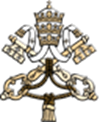 MENSAGEM DO SANTO PADRE FRANCISCO
PARA O VI DIA MUNDIAL DOS POBRES(XXXIII Domingo do Tempo Comum – 13 de novembro de 2022)Jesus Cristo fez-Se pobre por vós (cf. 2 Cor 8, 9) 1. «Jesus Cristo (…) fez-Se pobre por vós» (2 Cor 8, 9). Com estas palavras, o apóstolo Paulo dirige-se aos cristãos de Corinto para fundamentar o seu compromisso de solidariedade para com os irmãos necessitados. O Dia Mundial dos Pobres torna este ano como uma sadia provocação para nos ajudar a refletir sobre o nosso estilo de vida e as inúmeras pobrezas da hora atual.Há alguns meses, o mundo estava a sair da tempestade da pandemia, mostrando sinais de recuperação económica que se esperava voltasse a trazer alívio a milhões de pessoas empobrecidas pela perda do emprego. Abria-se uma nesga de céu sereno que, sem esquecer a tristeza pela perda dos próprios entes queridos, prometia ser possível tornar finalmente às relações interpessoais diretas, encontrar-se sem embargos nem restrições. Mas eis que uma nova catástrofe assomou ao horizonte, destinada a impor ao mundo um cenário diferente.A guerra na Ucrânia veio juntar-se às guerras regionais que, nestes anos, têm produzido morte e destruição. Aqui, porém, o quadro apresenta-se mais complexo devido à intervenção direta duma «superpotência», que pretende impor a sua vontade contra o princípio da autodeterminação dos povos. Vemos repetir-se cenas de trágica memória e, mais uma vez, as ameaças recíprocas de alguns poderosos abafam a voz da humanidade que implora paz.2. Quantos pobres gera a insensatez da guerra! Para onde quer que voltemos o olhar, constata-se como os mais atingidos pela violência sejam as pessoas indefesas e frágeis. Deportação de milhares de pessoas, sobretudo meninos e meninas, para os desenraizar e impor-lhes outra identidade. Voltam a ser atuais as palavras do Salmista perante a destruição de Jerusalém e o exílio dos judeus: «Junto aos rios da Babilónia nos sentamos a chorar, / recordando-nos de Sião. / Nos salgueiros das suas margens / penduramos as nossas harpas. / Os que nos levaram para ali cativos / pediam-nos um cântico; / e os nossos opressores, uma canção de alegria / (...). Como poderíamos nós cantar um cântico do Senhor, / estando numa terra estranha?» (Sal 137, 1-4).Milhões de mulheres, crianças e idosos veem-se constrangidos a desafiar o perigo das bombas para pôr a vida a salvo, procurando abrigo como refugiados em países vizinhos. Entretanto, aqueles que permanecem nas zonas de conflito têm de conviver diariamente com o medo e a carência de comida, água, cuidados médicos e sobretudo com a falta de afeto familiar. Nestes momentos, a razão fica obscurecida e quem sofre as consequências é uma multidão de gente simples, que vem juntar-se ao número já elevado de pobres. Como dar uma resposta adequada que leve alívio e paz a tantas pessoas, deixadas à mercê da incerteza e da precariedade?3. Neste contexto tão desfavorável, situa-se o VI Dia Mundial dos Pobres, com o convite – tomado do apóstolo Paulo – a manter o olhar fixo em Jesus, que, «sendo rico, Se fez pobre por vós, para vos enriquecer com a sua pobreza» (2 Cor 8, 9). Na sua visita a Jerusalém, Paulo encontrara Pedro, Tiago e João, que lhe tinham pedido para não esquecer os pobres. De facto, a comunidade de Jerusalém debatia-se com sérias dificuldades devido à carestia que assolara o país. O Apóstolo preocupou-se imediatamente em organizar uma grande coleta a favor daqueles pobres. Os cristãos de Corinto mostraram-se muito sensíveis e disponíveis. Por indicação de Paulo, em cada primeiro dia da semana recolhiam quanto haviam conseguido poupar e todos foram muito generosos.Como se o tempo tivesse parado naquele momento, também nós, cada domingo, durante a celebração da Santa Missa, cumprimos o mesmo gesto, colocando em comum as nossas ofertas para que a comunidade possa prover às necessidades dos mais pobres. É um sinal que os cristãos sempre cumpriram com alegria e sentido de responsabilidade, para que a nenhum irmão e irmã faltasse o necessário. Já o testemunhava no século II São Justino que, ao descrever ao imperador Antonino Pio a celebração dominical dos cristãos, escrevia: «No dia do Sol, como é chamado, reúnem-se num mesmo lugar os habitantes, quer das cidades quer dos campos, e leem-se, na medida em que o tempo o permite, ora os comentários dos Apóstolos ora os escritos dos Profetas. (…) Seguidamente, a cada um dos presentes se distribui e faz participante dos dons sobre os quais foi pronunciada a ação de graças, e dos mesmos se envia aos ausentes por meio dos diáconos. Os que possuem bens em abundância dão livremente o que lhes parece bem, e o que se recolhe põe-se à disposição daquele que preside. Este socorre os órfãos e viúvas e os que, por motivo de doença ou qualquer outra razão, se encontram em necessidade, assim como os encarcerados e hóspedes que chegam de viagem; numa palavra, ele toma sobre si o encargo de todos os necessitados» (Primeira Apologia, LXVII, 1-6).4. Voltando à comunidade de Corinto, sucedeu que, depois do entusiasmo inicial, começou a esmorecer o empenho, e a iniciativa proposta pelo Apóstolo perdeu impulso. Este é o motivo que leva Paulo a escrever com grande paixão, relançando a coleta, «para que, como fostes prontos no querer, também o sejais no executar, conforme as vossas possibilidades» (2 Cor 8, 11).Neste momento, penso na disponibilidade que, nos últimos anos, moveu populações inteiras para abrir as portas a fim de acolher milhões de refugiados das guerras no Médio Oriente, na África Central e, agora, na Ucrânia. As famílias abriram as suas casas para deixar entrar outras famílias, e as comunidades acolheram generosamente muitas mulheres e crianças para lhes proporcionar a devida dignidade. Mas quanto mais se alonga o conflito, tanto mais se agravam as suas consequências. Os povos que acolhem têm cada vez mais dificuldade em dar continuidade à ajuda; as famílias e as comunidades começam a sentir o peso duma situação que vai além da emergência. Este é o momento de não ceder, mas de renovar a motivação inicial. O que começamos precisa de ser levado a cabo com a mesma responsabilidade.5. Com efeito, a solidariedade é precisamente partilhar o pouco que temos com quantos nada têm, para que ninguém sofra. Quanto mais cresce o sentido de comunidade e comunhão como estilo de vida, tanto mais se desenvolve a solidariedade. Aliás, deve-se considerar que há países onde, nas últimas décadas, se verificou um significativo crescimento do bem-estar de muitas famílias, que alcançaram um estado de vida seguro. Trata-se dum resultado positivo da iniciativa privada e de leis que sustentaram o crescimento económico, aliado a um incentivo concreto às políticas familiares e à responsabilidade social. Possa este património de segurança e estabilidade alcançado ser agora partilhado com quantos foram obrigados a deixar as suas casas e o seu país para se salvarem e sobreviverem. Como membros da sociedade civil, mantenhamos vivo o apelo aos valores da liberdade, responsabilidade, fraternidade e solidariedade; e, como cristãos, encontremos sempre na caridade, na fé e na esperança o fundamento do nosso ser e da nossa atividade.6. É interessante notar que o Apóstolo não quer obrigar os cristãos, forçando-os a uma obra de caridade; de facto, escreve: «Não o digo como quem manda». O que ele pretende é «pôr à prova a sinceridade do amor» demonstrado pelos Coríntios na atenção e solicitude pelos pobres (cf. 2 Cor 8, 8). Na base do pedido de Paulo, está certamente a necessidade de ajuda concreta, mas a sua intenção vai mais longe. Convida a realizar a coleta, para que seja sinal do amor testemunhado pelo próprio Jesus. Enfim, a generosidade para com os pobres encontra a sua motivação mais forte na opção do Filho de Deus que quis fazer-Se pobre.Na realidade, o Apóstolo não hesita em afirmar que esta opção de Cristo, este seu «despojamento», é uma «graça» – aliás, é «a graça de Nosso Senhor Jesus Cristo» (2 Cor 8, 9) – e só acolhendo-a é que podemos dar expressão concreta e coerente à nossa fé. O ensinamento de todo o Novo Testamento revela a propósito uma especial unanimidade, como se verifica nesta passagem da Carta do apóstolo Tiago sobre a Palavra que foi semeada nos crentes: «Tendes de a pôr em prática e não apena ouvi-la, enganando-vos a vós mesmos. Porque, quem se contenta com ouvir a palavra, sem a pôr em prática, assemelha-se a alguém que contempla a sua fisionomia num espelho; mal acaba de se contemplar, sai dali e esquece-se de como era. Aquele, porém, que medita com atenção a lei perfeita, a lei da liberdade, e nela persevera – não com quem a ouve e logo se esquece, mas como quem a cumpre – esse encontrará a felicidade ao pô-la em prática» (1, 22-25).7. No caso dos pobres, não servem retóricas, mas arregaçar as mangas e pôr em prática a fé através dum envolvimento direto, que não pode ser delegado a ninguém. Às vezes, porém, pode sobrevir uma forma de relaxamento que leva a assumir comportamentos incoerentes, como no caso da indiferença em relação aos pobres. Além disso acontece que alguns cristãos, devido a um apego excessivo ao dinheiro, fiquem empantanados num mau uso dos bens e do património. São situações que manifestam uma fé frágil e uma esperança fraca e míope.Sabemos que o problema não está no dinheiro em si, pois faz parte da vida diária das pessoas e das relações sociais. Devemos refletir, sim, sobre o valor que o dinheiro tem para nós: não pode tornar-se um absoluto, como se fosse o objetivo principal. Um tal apego impede de ver, com realismo, a vida de todos os dias e ofusca o olhar, impedindo de reconhecer as necessidades dos outros. Nada de mais nocivo poderia acontecer a um cristão e a uma comunidade do que ser ofuscados pelo ídolo da riqueza, que acaba por acorrentar a uma visão efémera e falhada da vida.Entretanto não se trata de ter um comportamento assistencialista com os pobres, como muitas vezes acontece; naturalmente é necessário empenhar-se para que a ninguém falte o necessário. Não é o ativismo que salva, mas a atenção sincera e generosa que me permite aproximar dum pobre como de um irmão que me estende a mão para que acorde do torpor em que caí. Por isso, «ninguém deveria dizer que se mantém longe dos pobres, porque as suas opções de vida implicam prestar mais atenção a outras incumbências. Esta é uma desculpa frequente nos ambientes académicos, empresariais ou profissionais, e até mesmo eclesiais. (…) Ninguém pode sentir-se exonerado da preocupação pelos pobres e pela justiça social» (Francisco, Exort. ap. Evangelii gaudium, 201). Urge encontrar estradas novas que possam ir além da configuração daquelas políticas sociais «concebidas como uma política para os pobres, mas nunca com os pobres, nunca dos pobres e muito menos inserida num projeto que reúna os povos» (Francisco, Carta enc. Fratelli tutti, 169). Em vez disso, é preciso tender para assumir a atitude do Apóstolo, que podia escrever aos Coríntios: «Não se trata de, ao aliviar os outros, vos fazer entrar em apuros, mas sim de que haja igualdade» (2 Cor 8, 13).8. Estamos diante dum paradoxo, que, hoje como no passado, é difícil de aceitar, porque embate na lógica humana: há uma pobreza que nos torna ricos. Recordando a «graça» de Jesus Cristo, Paulo quer confirmar o que o próprio Senhor pregou, ou seja, que a verdadeira riqueza não consiste em acumular «tesouros na terra, onde a traça e a ferrugem os corroem e os ladrões arrombam os muros, a fim de os roubar» (Mt 6, 19), mas, antes, no amor recíproco que nos faz carregar os fardos uns dos outros, para que ninguém seja abandonado ou excluído. A experiência de fragilidade e limitação, que vivemos nestes últimos anos e, agora, a tragédia duma guerra com repercussões globais, devem ensinar-nos decididamente uma coisa: não estamos no mundo para sobreviver, mas para que, a todos, seja consentida uma vida digna e feliz. A mensagem de Jesus mostra-nos o caminho e faz-nos descobrir a existência duma pobreza que humilha e mata, e há outra pobreza – a d’Ele – que liberta e nos dá serenidade.A pobreza que mata é a miséria, filha da injustiça, da exploração, da violência e da iníqua distribuição dos recursos. É a pobreza desesperada, sem futuro, porque é imposta pela cultura do descarte que não oferece perspetivas nem vias de saída. É a miséria que, enquanto constringe à condição de extrema indigência, afeta também a dimensão espiritual, que, apesar de muitas vezes ser transcurada, não é por isso que deixa de existir ou de contar. Quando a única lei passa a ser o cálculo do lucro no fim do dia, então deixa de haver qualquer freio na adoção da lógica da exploração das pessoas: os outros não passam de meios. Deixa de haver salário justo, horário justo de trabalho e criam-se novas formas de escravidão, suportada por pessoas que, sem alternativa, devem aceitar este veneno de injustiça a fim de ganhar o mínimo para comer.Ao contrário, pobreza libertadora é aquela que se nos apresenta como uma opção responsável para alijar da estiva quanto há de supérfluo e apostar no essencial. De facto, pode-se individuar facilmente o sentido de insatisfação que muitos experimentam, porque sentem que lhes falta algo de importante e andam à sua procura como extraviados sem rumo. Desejosos de encontrar o que os possa saciar, precisam de ser encaminhados para os humildes, os frágeis, os pobres para compreenderem finalmente aquilo de que tinham verdadeiramente necessidade. Encontrar os pobres permite acabar com tantas ansiedades e medos inconsistentes, para atracar àquilo que verdadeiramente importa na vida e que ninguém nos pode roubar: o amor verdadeiro e gratuito. Na realidade, os pobres, antes de ser objeto da nossa esmola, são sujeitos que ajudam a libertar-nos das armadilhas da inquietação e da superficialidade.Um padre e doutor da Igreja, São João Crisóstomo, em cujos escritos se encontram fortes denúncias contra o comportamento dos cristãos para com os mais pobres, escrevia: «Se não consegues acreditar que a pobreza te faça tornar rico, pensa no teu Senhor e deixa de duvidar quanto a isso. Se Ele não tivesse sido pobre, tu não serias rico; trata-se de algo extraordinário: que da pobreza tenha derivado riqueza abundante. Aqui Paulo entende por “riquezas” o conhecimento da piedade, a purificação dos pecados, a justiça, a santificação e milhares doutras coisas boas que nos foram dadas agora e para sempre. Tudo isto, o temos graças à pobreza» (Homilias sobre a II Carta aos Coríntios, 17, 1).9. O texto do Apóstolo a que se refere este VI Dia Mundial dos Pobres apresenta o grande paradoxo da vida de fé: a pobreza de Cristo torna-nos ricos. Se Paulo pôde comunicar este ensinamento – e a Igreja difundi-lo e testemunhá-lo ao longo dos séculos – é porque Deus, em seu Filho Jesus, escolheu e seguiu esta estrada. Se Ele Se fez pobre por nós, então a nossa própria vida ilumina-se e transforma-se, adquirindo um valor que o mundo não conhece nem pode dar. A riqueza de Jesus é o seu amor, que não se fecha a ninguém mas vai ao encontro de todos, sobretudo de quantos estão marginalizados e desprovidos do necessário. Por amor, despojou-Se a Si mesmo e assumiu a condição humana. Por amor, fez-Se servo obediente, até à morte e morte de cruz (cf. Flp 2, 6-8). Por amor, fez-Se «pão de vida» (Jo 6, 35), para que a ninguém falte o necessário, e possa encontrar o alimento que nutre para a vida eterna. Também em nossos dias parece difícil, como foi então para os discípulos do Senhor, aceitar este ensinamento (cf. Jo 6, 60); mas a palavra de Jesus é clara. Se quisermos que a vida vença a morte e que a dignidade seja resgatada da injustiça, o caminho a seguir é o d’Ele: é seguir a pobreza de Jesus Cristo, partilhando a vida por amor, repartindo o pão da própria existência com os irmãos e irmãs, a começar pelos últimos, por aqueles que carecem do necessário, para que se crie a igualdade, os pobres sejam libertos da miséria e os ricos da vaidade, ambos sem esperança.10. No passado dia 15 de maio, canonizei o Irmão Carlos de Foucauld, um homem que, tendo nascido rico, renunciou a tudo para seguir Jesus e com Ele tornar-se pobre e irmão de todos. A sua vida eremita, primeiro em Nazaré e depois no deserto do Saara, feita de silêncio, oração e partilha, é um testemunho exemplar da pobreza cristã. Ajudar-nos-á a meditação destas suas palavras: «Não desprezemos os pobres, os humildes, os operários; são não só nossos irmãos em Deus, mas também os que mais perfeitamente imitam a Jesus na sua vida exterior. Eles apresentam-nos perfeitamente Jesus, o Operário de Nazaré. São primogénitos entre os eleitos, os primeiros chamados ao berço do Salvador. Foram a companhia habitual de Jesus, desde o seu nascimento até à sua morte (…). Honremo-los, honremos neles as imagens de Jesus e dos seus santos progenitores (…). Tomemos para nós [a condição] que Ele tomou para Si (…). Nunca deixemos de ser, em tudo, pobres, irmãos dos pobres, companheiros dos pobres; sejamos os mais pobres dos pobres, como Jesus, e como Ele amemos os pobres e rodeemo-nos deles» ( Comentário ao Evangelho de Lucas, Meditação 263) [1]. Para o Irmão Carlos, estas não eram apenas palavras, mas estilo concreto de vida, que o levou a partilhar com Jesus o dom da própria existência.Oxalá este VI Dia Mundial dos Pobres se torne uma oportunidade de graça, para fazermos um exame de consciência pessoal e comunitário, interrogando-nos se a pobreza de Jesus Cristo é a nossa fiel companheira de vida.Roma, São João de Latrão, na Memória de Santo António, 13 de junho de 2022.FRANCISCO[1] Meditação n. 263, sobre Lc 2, 8-20: C.De Foucauld, A Bondade de Deus. Meditações sobre os santos Evangelhos, I, Nouvelle Cité – Montrouge 1996, 214-216.Copyright © Dicastero per la Comunicazione - Libreria Editrice VaticanaMENSAGEM DO SANTO PADRE FRANCISCO
PARA O V DIA MUNDIAL DOS POBRES(XXXIII Domingo do Tempo Comum – 14 de novembro de 2021)«Sempre tereis pobres entre vós» (Mc 14, 7) 1. «Sempre tereis pobres entre vós» (Mc 14, 7): estas palavras foram pronunciadas por Jesus, alguns dias antes da Páscoa, por ocasião duma refeição em Betânia na casa de Simão chamado «o leproso». Como narra o evangelista, entrou lá uma mulher com um vaso de alabastro cheio de perfume muito precioso e derramou-o sobre a cabeça de Jesus. Este gesto suscitou grande estupefação e deu origem a duas interpretações diversas.A primeira delas é a indignação de alguns dos presentes, incluindo os discípulos, que, ao considerar o valor do perfume (cerca de 300 denários, equivalente ao salário anual dum trabalhador), pensam que teria sido melhor vendê-lo e dar o produto aos pobres. Segundo o Evangelho de João, é Judas que se faz intérprete desta posição: «Porque é que não se vendeu este perfume por trezentos denários, para os dar aos pobres?». E o evangelista observa: «Ele, porém, disse isto, não porque se preocupasse com os pobres, mas porque era ladrão e, como tinha a bolsa do dinheiro, tirava o que nela se deitava» (Jo 12, 5-6). Não é por acaso que esta crítica dura sai da boca do traidor: é a prova de que, quantos não reconhecem os pobres, atraiçoam o ensinamento de Jesus e não podem ser seus discípulos. Recordemos, a este propósito, as palavras fortes de Orígenes: «Judas, aparentemente, estava preocupado com os pobres. (…) Se, agora, ainda houver alguém que tem a bolsa da Igreja e fala a favor dos pobres como Judas, mas depois tira o que metem lá dentro, então tenha parte juntamente com Judas» (Comentário ao Evangelho de Mateus 11, 9).A segunda interpretação é dada pelo próprio Jesus e permite individuar o sentido profundo do gesto realizado pela mulher. Diz Ele: «Deixai-a. Porque estais a atormentá-la? Praticou em Mim uma boa ação» (Mc 14, 6). Jesus sabe que está próxima a sua morte e vê, naquele gesto, a antecipação da unção do seu corpo sem vida antes de ser colocado no sepulcro. Esta visão ultrapassa todas as expetativas dos convivas. Jesus recorda-lhes que Ele é o primeiro pobre, o mais pobre entre os pobres, porque os representa a todos. E é também em nome dos pobres, das pessoas abandonadas, marginalizadas e discriminadas que o Filho de Deus aceita o gesto daquela mulher. Esta, com a sua sensibilidade feminina, demonstra ser a única que compreendeu o estado de espírito do Senhor. Esta mulher anónima – talvez por isso destinada a representar todo o universo feminino que, no decurso dos séculos, não terá voz e sofrerá violências –, inaugura a significativa presença de mulheres que participam no momento culminante da vida de Cristo: a sua crucifixão, morte e sepultura e a sua aparição como Ressuscitado. As mulheres, tantas vezes discriminadas e mantidas ao largo dos postos de responsabilidade, nas páginas do Evangelho são, pelo contrário, protagonistas na história da revelação. E é eloquente a frase conclusiva de Jesus, que associa esta mulher à grande missão evangelizadora: «Em verdade vos digo: em qualquer parte do mundo onde for proclamado o Evangelho, há de contar-se também, em sua memória, o que ela fez» (Mc 14, 9).2. Esta forte «empatia» entre Jesus e a mulher e o modo como Ele interpreta a sua unção, em contraste com a visão escandalizada de Judas e doutros, inauguram um fecundo caminho de reflexão sobre o laço indivisível que existe entre Jesus, os pobres e o anúncio do Evangelho.Com efeito, o rosto de Deus que Ele revela é o de um Pai para os pobres e próximo dos pobres. Toda a obra de Jesus afirma que a pobreza não é fruto duma fatalidade, mas sinal concreto da sua presença no nosso meio. Não O encontramos quando e onde queremos, mas reconhecemo-Lo na vida dos pobres, na sua tribulação e indigência, nas condições por vezes desumanas em que são obrigados a viver. Não me canso de repetir que os pobres são verdadeiros evangelizadores, porque foram os primeiros a ser evangelizados e chamados a partilhar a bem-aventurança do Senhor e o seu Reino (cf. Mt 5, 3).Os pobres de qualquer condição e latitude evangelizam-nos, porque permitem descobrir de modo sempre novo os traços mais genuínos do rosto do Pai. Eles «têm muito para nos ensinar. Além de participar do sensus fidei, nas suas próprias dores conhecem Cristo sofredor. É necessário que todos nos deixemos evangelizar por eles. A nova evangelização é um convite a reconhecer a força salvífica das suas vidas, e a colocá-los no centro do caminho da Igreja. Somos chamados a descobrir Cristo neles: não só a emprestar-lhes a nossa voz nas suas causas, mas também a ser seus amigos, a escutá-los, a compreendê-los e a acolher a misteriosa sabedoria que Deus nos quer comunicar através deles. O nosso compromisso não consiste exclusivamente em ações ou em programas de promoção e assistência; aquilo que o Espírito põe em movimento não é um excesso de ativismo, mas primariamente uma atenção prestada ao outro, considerando-o como um só consigo mesmo. Esta atenção amiga é o início duma verdadeira preocupação pela sua pessoa e, a partir dela, desejo de procurar efetivamente o seu bem» (Papa Francisco, Exort. ap. Evangelii gaudium, 198-199).3. Jesus não só está do lado dos pobres, mas também partilha com eles a mesma sorte. Isto constitui também um forte ensinamento para os seus discípulos de todos os tempos. As suas palavras – «sempre tereis pobres entre vós» – pretendem indicar também isto: a sua presença no meio de nós é constante, mas não deve induzir àquela habituação que se torna indiferença, mas empenhar numa partilha de vida que não prevê delegações. Os pobres não são pessoas «externas» à comunidade, mas irmãos e irmãs cujo sofrimento se partilha, para abrandar o seu mal e a marginalização, a fim de lhes ser devolvida a dignidade perdida e garantida a necessária inclusão social. Aliás sabe-se que um gesto de beneficência pressupõe um benfeitor e um beneficiado, enquanto a partilha gera fraternidade. A esmola é ocasional, ao passo que a partilha é duradoura. A primeira corre o risco de gratificar quem a dá e humilhar quem a recebe, enquanto a segunda reforça a solidariedade e cria as premissas necessárias para se alcançar a justiça. Enfim os crentes, quando querem ver Jesus em pessoa e tocá-Lo com a mão, sabem aonde dirigir-se: os pobres são sacramento de Cristo, representam a sua pessoa e apontam para Ele.Temos muitos exemplos de Santos e Santas que fizeram da partilha com os pobres o seu projeto de vida. Penso, entre outros, no Padre Damião de Veuster, Santo apóstolo dos leprosos. Com grande generosidade, respondeu à vocação de ir para a ilha de Molokai – tinha-se tornado um gueto acessível apenas aos leprosos –, a fim de viver e morrer com eles. Lançando-se ao trabalho, tudo fez para tornar digna de ser vivida a existência daqueles pobres doentes e marginalizados, reduzidos à degradação extrema. Fez-se médico e enfermeiro, sem se preocupar com os riscos que corria, levando a luz do amor àquela «colónia de morte», como era designada a ilha. A lepra atingiu-o também a ele, sinal duma partilha total com os irmãos e irmãs pelos quais dera a vida. O seu testemunho é muito atual nestes nossos dias, marcados pela pandemia de coronavírus: com certeza a graça de Deus está em ação no coração de muitas pessoas que, sem dar nas vistas, se gastam concretamente partilhando a sorte dos mais pobres.4. Por isso precisamos de aderir com plena convicção ao convite do Senhor: «Convertei-vos e acreditai no Evangelho» (Mc 1, 15). Esta conversão consiste, primeiro, em abrir o nosso coração para reconhecer as múltiplas expressões de pobreza e, depois, em manifestar o Reino de Deus através dum estilo de vida coerente com a fé que professamos. Com frequência, os pobres são considerados como pessoas aparte, como uma categoria que requer um serviço caritativo especial. Seguir Jesus comporta uma mudança de mentalidade a esse propósito, ou seja, acolher o desafio da partilha e da comparticipação. Tornar-se seu discípulo implica a opção de não acumular tesouros na terra, que dão a ilusão duma segurança em realidade frágil e efémera; ao contrário, requer disponibilidade para se libertar de todos os vínculos que impedem de alcançar a verdadeira felicidade e bem-aventurança, para reconhecer aquilo que é duradouro e que nada e ninguém pode destruir (cf. Mt 6, 19-20).Mas o ensinamento de Jesus aparece em contracorrente também neste caso, porque promete aquilo que só os olhos da fé podem ver e experimentar com certeza absoluta: «Todo aquele que tiver deixado casas, irmãos, irmãs, pai, mãe, filhos ou campos por causa do meu nome, receberá cem vezes mais e terá por herança a vida eterna» (Mt 19, 29). Se não se optar por tornar-se pobre de riquezas efémeras, poder mundano e vanglória, nunca se sará capaz de dar a vida por amor; viver-se-á uma existência fragmentária, cheia de bons propósitos mas ineficaz para transformar o mundo. Trata-se, portanto, de abrir-se decididamente à graça de Cristo, que pode tornar-nos testemunhas da sua caridade sem limites e restituir credibilidade à nossa presença no mundo.5. O Evangelho de Cristo impele a ter uma atenção muito particular para com os pobres e requer que se reconheça as múltiplas, demasiadas, formas de desordem moral e social que sempre geram novas formas de pobreza. Parece ganhar terreno a conceção segundo a qual os pobres não só são responsáveis pela sua condição, mas constituem também um peso intolerável para um sistema económico que coloca no centro o interesse dalgumas categorias privilegiadas. Um mercado que ignora ou discrimina os princípios éticos cria condições desumanas que se abatem sobre pessoas que já vivem em condições precárias. Deste modo assiste-se à criação incessante de armadilhas novas da miséria e da exclusão, produzidas por agentes económicos e financeiros sem escrúpulos, desprovidos de sentido humanitário e responsabilidade social.Além disso, no ano passado, veio juntar-se outra praga que multiplicou ainda mais o número dos pobres: a pandemia. Esta continua a bater à porta de milhões de pessoas e, mesmo quando não traz consigo o sofrimento e a morte, todavia é portadora de pobreza. Os pobres têm aumentado desmesuradamente e o mesmo, infelizmente, continuará a verificar-se ainda nos próximos meses. Alguns países estão a sofrer gravíssimas consequências devido à pandemia, a ponto de as pessoas mais vulneráveis se encontrarem privadas de bens de primeira necessidade. As longas filas diante das cantinas para os pobres são o sinal palpável deste agravamento. Um olhar atento requer que se encontrem as soluções mais idóneas para combater o vírus a nível mundial, sem olhar a interesses de parte. De modo particular, é urgente dar respostas concretas a quantos padecem o desemprego, que atinge de maneira dramática tantos pais de família, mulheres e jovens. A solidariedade social e a generosidade de que muitos, graças a Deus, são capazes, juntamente com projetos clarividentes de promoção humana, estão a dar e darão um contributo muito importante nesta conjuntura.6. Entretanto permanece de pé uma questão, nada óbvia: Como se pode dar uma resposta palpável aos milhões de pobres que tantas vezes, como resposta, só encontram a indiferença, quando não a aversão? Qual caminho de justiça é necessário percorrer para que as desigualdades sociais possam ser superadas e seja restituída a dignidade humana tão frequentemente espezinhada? Um estilo de vida individualista é cúmplice na geração da pobreza e, muitas vezes, descarrega sobre os pobres toda a responsabilidade da sua condição. Mas a pobreza não é fruto do destino; é consequência do egoísmo. Portanto é decisivo dar vida a processos de desenvolvimento onde se valorizem as capacidades de todos, para que a complementaridade das competências e a diversidade das funções conduzam a um recurso comum de participação. Há muitas pobrezas dos «ricos» que poderiam ser curadas pela riqueza dos «pobres», bastando para isso encontrarem-se e conhecerem-se. Ninguém é tão pobre que não possa dar algo de si na reciprocidade. Os pobres não podem ser aqueles que apenas recebem; devem ser colocados em condição de poder dar, porque sabem bem como corresponder. Quantos exemplos de partilha diante dos nossos olhos! Os pobres ensinam-nos frequentemente a solidariedade e a partilha. É verdade que são pessoas a quem falta algo e por vezes até muito, se não mesmo o necessário; mas não falta tudo, porque conservam a dignidade de filhos de Deus que nada e ninguém lhes pode tirar.7. Impõe-se, pois, uma abordagem diferente da pobreza. É um desafio que os governos e as instituições mundiais precisam de perfilhar, com um modelo social clarividente, capaz de enfrentar as novas formas de pobreza que invadem o mundo e marcarão de maneira decisiva as próximas décadas. Se os pobres são colocados à margem, como se fossem os culpados da sua condição, então o próprio conceito de democracia é posto em crise e fracassa toda e qualquer política social. Com grande humildade, temos de confessar que muitas vezes não passamos de incompetentes a respeito dos pobres: fala-se deles em abstrato, fica-se pelas estatísticas e pensa-se sensibilizar com qualquer documentário. Ao contrário, a pobreza deveria incitar a uma projetação criativa, que permita fazer aumentar a liberdade efetiva de conseguir realizar a existência com as capacidades próprias de cada pessoa. Pensar que a posse de dinheiro consinta e aumente a liberdade é uma ilusão de que devemos afastar-nos. Servir eficazmente os pobres incita à ação e permite encontrar as formas mais adequadas para levantar e promover esta parte da humanidade, demasiadas vezes anónima e sem voz, mas que em si mesma traz impresso o rosto do Salvador que pede ajuda.8. «Sempre tereis pobres entre vós» (Mc 14, 7): é um convite a não perder jamais de vista a oportunidade que se nos oferece para fazer o bem. Como pano de fundo, pode-se vislumbrar o antigo mandamento bíblico: «Se houver junto de ti um indigente entre os teus irmãos (…), não endurecerás o teu coração e não fecharás a tua mão ao irmão necessitado. Abre-lhe a tua mão, empresta-lhe sob penhor, de acordo com a sua necessidade, aquilo que lhe faltar. (…) Deves dar-lhe, sem que o teu coração fique pesaroso; porque, em recompensa disso, o Senhor, teu Deus, te abençoará em todas as empresas das tuas mãos. Sem dúvida, nunca faltarão pobres na terra» (Dt 15, 7-8.10-11). E no mesmo cumprimento de onda se coloca o apóstolo Paulo, quando exorta os cristãos das suas comunidades a socorrer os pobres da primeira comunidade de Jerusalém e a fazê-lo «sem tristeza nem constrangimento, pois Deus ama quem dá com alegria» (2 Cor 9, 7). Não se trata de serenar a nossa consciência dando qualquer esmola, mas antes contrastar a cultura da indiferença e da injustiça com que se olha os pobres.Neste ponto, faz-nos bem recordar as palavras de São João Crisóstomo: «Quem é generoso não deve pedir contas do comportamento, mas somente melhorar a condição de pobreza e satisfazer a necessidade. O pobre só tem uma defesa: a sua pobreza e a condição de necessidade em que se encontra. Não lhe peças mais nada; mesmo que fosse o homem mais malvado do mundo, se lhe vier a faltar o alimento necessário, libertemo-lo da fome. (…) O homem misericordioso é um porto para quem está em necessidade: o porto acolhe e liberta do perigo todos os náufragos, sejam eles malfeitores, bons ou como forem. Aos que se encontram em perigo, o porto acolhe-os, coloca-os em segurança dentro da sua enseada. Também tu, portanto, quando vês por terra um homem que sofreu o naufrágio da pobreza, não o julgues, nem lhe peças conta do seu comportamento, mas liberta-o da desventura» (Discursos sobre o pobre Lázaro, II, 5).9. É decisivo aumentar a sensibilidade para se compreender as exigências dos pobres, sempre em mutação por força das condições de vida. Com efeito, nas áreas economicamente mais desenvolvidas do mundo, está-se menos predisposto hoje que no passado a confrontar-se com a pobreza. O estado de relativo bem-estar ao qual se habituaram torna mais difícil aceitar sacrifícios e privações. Está-se pronto a tudo só para não ficar privado daquilo que foi fruto de fácil conquista. Deste modo, cai-se em formas de rancor, nervosismo espasmódico, reivindicações que levam ao medo, à angústia e, nalguns casos, à violência. Este não é o critério sobre o qual construir o futuro; também estas são formas de pobreza, para as quais não se pode deixar de olhar. Devemos estar abertos a ler os sinais dos tempos que exprimem novas modalidades de ser evangelizadores no mundo contemporâneo. A assistência imediata para acorrer às necessidades dos pobres não deve impedir de ser clarividente para atuar novos sinais do amor e da caridade cristã como resposta às novas pobrezas que experimenta a humanidade de hoje.Faço votos de que o Dia Mundial dos Pobres, chegado já à sua quinta celebração, possa radicar-se cada vez mais nas nossas Igrejas locais e abrir-se a um movimento de evangelização que, em primeira instância, encontre os pobres lá onde estão. Não podemos ficar à espera que batam à nossa porta; é urgente ir ter com eles às suas casas, aos hospitais e casas de assistência, à estrada e aos cantos escuros onde, por vezes, se escondem, aos centros de refúgio e de acolhimento… É importante compreender como se sentem, o que estão a passar e quais os desejos que têm no coração. Façamos nossas as palavras inflamadas do Padre Primo Mazzolari: «Gostaria de pedir-vos para não me perguntardes se existem pobres, quem são e quantos são, porque tenho receio que tais perguntas representem uma distração ou o pretexto para escapar duma específica indicação da consciência e do coração. (…) Os pobres, eu nunca os contei, porque não se podem contar: os pobres abraçam-se, não se contam» (Revista «Adesso», n.º 7, 15 de abril de 1949). Os pobres estão no meio de nós. Como seria evangélico, se pudéssemos dizer com toda a verdade: também nós somos pobres, porque só assim conseguiríamos realmente reconhecê-los e fazê-los tornar-se parte da nossa vida e instrumento de salvação.Roma, São João de Latrão, na Memória de Santo António, 13 de junho de 2021.Francisco© Copyright - Libreria Editrice VaticanaMENSAGEM DO SANTO PADRE FRANCISCO 
PARA O IV DIA MUNDIAL DOS POBRESXXXIII DOMINGO DO TEMPO COMUM
(15 DE NOVEMBRO DE 2020)«Estende a tua mão ao pobre» (Sir 7, 32) «Estende a tua mão ao pobre» (Sir 7, 32): a sabedoria antiga dispôs estas palavras como um código sacro que se deve seguir na vida. Hoje ressoam com toda a densidade do seu significado para nos ajudar, também a nós, a concentrar o olhar no essencial e superar as barreiras da indiferença. A pobreza assume sempre rostos diferentes, que exigem atenção a cada condição particular: em cada uma destas, podemos encontrar o Senhor Jesus, que revelou estar presente nos seus irmãos mais frágeis (cf. Mt 25, 40).1. Tomemos nas mãos o Ben-Sirá, um dos livros do Antigo Testamento. Nele encontramos as palavras dum mestre da sabedoria que viveu cerca de duzentos anos antes de Cristo. Andava à procura da sabedoria que torna os homens melhores e capazes de perscrutar profundamente as vicissitudes da vida. E fê-lo num período de dura prova para o povo de Israel, um tempo de dor, luto e miséria por causa da dominação de potências estrangeiras. Sendo um homem de grande fé, enraizado nas tradições dos pais, o seu primeiro pensamento foi dirigir-se a Deus para Lhe pedir o dom da sabedoria. E o Senhor não lhe deixou faltar a sua ajuda.Desde as primeiras páginas do livro, Ben-Sirá propõe os seus conselhos sobre muitas situações concretas da vida, sendo a pobreza uma delas. Insiste que, na contrariedade, é preciso ter confiança em Deus: «Não te perturbes no tempo do infortúnio. Conserva-te unido a Ele e não te separes, para teres bom êxito no teu momento derradeiro. Aceita tudo o que te acontecer e tem paciência nas vicissitudes da tua humilhação, porque no fogo se prova o ouro, e os eleitos de Deus no cadinho da humilhação. Nas doenças e na pobreza, confia n’Ele. Confia em Deus e Ele te salvará, endireita os teus caminhos e espera n’Ele. Vós que temeis o Senhor, esperai na sua misericórdia, e não vos afasteis, para não cairdes» (2, 2-7).2. Página a página, descobrimos um precioso compêndio de sugestões sobre o modo de agir à luz duma relação íntima com Deus, criador e amante da criação, justo e providente para com todos os seus filhos. Mas, a constante referência a Deus não impede de olhar para o homem concreto; pelo contrário, as duas realidades estão intimamente conexas.Demonstra-o claramente o texto donde se tirou o título desta Mensagem (cf. 7, 29-36). São inseparáveis a oração a Deus e a solidariedade com os pobres e os enfermos. Para celebrar um culto agradável ao Senhor, é preciso reconhecer que toda a pessoa, mesmo a mais indigente e desprezada, traz gravada em si mesma a imagem de Deus. De tal consciência deriva o dom da bênção divina, atraída pela generosidade praticada para com os pobres. Por isso, o tempo que se deve dedicar à oração não pode tornar-se jamais um álibi para descuidar o próximo em dificuldade. É verdade o contrário: a bênção do Senhor desce sobre nós e a oração alcança o seu objetivo, quando eles são acompanhadas pelo serviço dos pobres.3. Como permanece atual, também para nós, este ensinamento! Na realidade, a Palavra de Deus ultrapassa o espaço, o tempo, as religiões e as culturas. A generosidade que apoia o vulnerável, consola o aflito, mitiga os sofrimentos, devolve dignidade a quem dela está privado, é condição para uma vida plenamente humana. A opção de prestar atenção aos pobres, às suas muitas e variadas carências, não pode ser condicionada pelo tempo disponível ou por interesses privados, nem por projetos pastorais ou sociais desencarnados. Não se pode sufocar a força da graça de Deus pela tendência narcisista de se colocar sempre a si mesmo no primeiro lugar.Manter o olhar voltado para o pobre é difícil, mas tão necessário para imprimir a justa direção à nossa vida pessoal e social. Não se trata de gastar muitas palavras, mas antes de comprometer concretamente a vida, impelidos pela caridade divina. Todos os anos, com o Dia Mundial dos Pobres, volto a esta realidade fundamental para a vida da Igreja, porque os pobres estão e sempre estarão connosco (cf. Jo 12, 8) para nos ajudar a acolher a companhia de Cristo na existência do dia a dia.4. O encontro com uma pessoa em condições de pobreza não cessa de nos provocar e questionar. Como podemos contribuir para eliminar ou pelo menos aliviar a sua marginalização e o seu sofrimento? Como podemos ajudá-la na sua pobreza espiritual? A comunidade cristã é chamada a coenvolver-se nesta experiência de partilha, ciente de que não é lícito delegá-la a outros. E, para servir de apoio aos pobres, é fundamental viver pessoalmente a pobreza evangélica. Não podemos sentir-nos tranquilos, quando um membro da família humana é relegado para a retaguarda, reduzindo-se a uma sombra. O clamor silencioso de tantos pobres deve encontrar o povo de Deus na vanguarda, sempre e em toda parte, para lhes dar voz, defendê-los e solidarizar-se com eles face a tanta hipocrisia e tantas promessas não cumpridas, e para os convidar a participar na vida da comunidade.É verdade que a Igreja não tem soluções globais a propor, mas oferece, com a graça de Cristo, o seu testemunho e gestos de partilha. Além disso, sente-se obrigada a apresentar os pedidos de quantos não têm o necessário para viver. Lembrar a todos o grande valor do bem comum é, para o povo cristão, um compromisso vital, que se concretiza na tentativa de não esquecer nenhum daqueles cuja humanidade é violada nas suas necessidades fundamentais.5. Estender a mão leva a descobrir, antes de tudo a quem o faz, que dentro de nós existe a capacidade de realizar gestos que dão sentido à vida. Quantas mãos estendidas se veem todos os dias! Infelizmente, sucede sempre com maior frequência que a pressa faz cair num turbilhão de indiferença, a tal ponto que se deixa de reconhecer todo o bem que se realiza diariamente no silêncio e com grande generosidade. Assim, só quando acontecem factos que transtornam o curso da nossa vida é que os olhos se tornam capazes de vislumbrar a bondade dos santos «ao pé da porta», «daqueles que vivem perto de nós e são um reflexo da presença de Deus» (Francisco, Exort. ap. Gaudete et exsultate, 7), mas dos quais ninguém fala. As más notícias abundam de tal modo nas páginas dos jornais, nos sites da internet e nos visores da televisão, que faz pensar que o mal reine soberano. Mas não é assim. Certamente não faltam a malvadez e a violência, a prepotência e a corrupção, mas a vida está tecida por atos de respeito e generosidade que não só compensam o mal, mas impelem a ultrapassá-lo permanecendo cheios de esperança.6. Estender a mão é um sinal: um sinal que apela imediatamente à proximidade, à solidariedade, ao amor. Nestes meses, em que o mundo inteiro foi dominado por um vírus que trouxe dor e morte, desconforto e perplexidade, pudemos ver tantas mãos estendidas! A mão estendida do médico que se preocupa de cada paciente, procurando encontrar o remédio certo. A mão estendida da enfermeira e do enfermeiro que permanece, muito para além dos seus horários de trabalho, a cuidar dos doentes. A mão estendida de quem trabalha na administração e providencia os meios para salvar o maior número possível de vidas. A mão estendida do farmacêutico exposto a inúmeros pedidos num arriscado contacto com as pessoas. A mão estendida do sacerdote que, com o coração partido, continua a abençoar. A mão estendida do voluntário que socorre quem mora na rua e a quantos, embora possuindo um teto, não têm nada para comer. A mão estendida de homens e mulheres que trabalham para prestar serviços essenciais e segurança. E poderíamos enumerar ainda outras mãos estendidas, até compor uma ladainha de obras de bem. Todas estas mãos desafiaram o contágio e o medo, a fim de dar apoio e consolação.7. Esta pandemia chegou de improviso e apanhou-nos impreparados, deixando uma grande sensação de desorientamento e impotência. Mas, a mão estendida ao pobre não chegou de improviso. Antes, dá testemunho de como nos preparamos para reconhecer o pobre a fim de o apoiar no tempo da necessidade. Não nos improvisamos instrumentos de misericórdia. Requer-se um treino diário, que parte da consciência de quanto nós próprios, em primeiro lugar, precisamos duma mão estendida em nosso favor.Este período que estamos a viver colocou em crise muitas certezas. Sentimo-nos mais pobres e mais vulneráveis, porque experimentamos a sensação da limitação e a restrição da liberdade. A perda do emprego, dos afetos mais queridos, como a falta das relações interpessoais habituais, abriu subitamente horizontes que já não estávamos acostumados a observar. As nossas riquezas espirituais e materiais foram postas em questão e descobrimo-nos amedrontados. Fechados no silêncio das nossas casas, descobrimos como é importante a simplicidade e o manter os olhos fixos no essencial. Amadureceu em nós a exigência duma nova fraternidade, capaz de ajuda recíproca e estima mútua. Este é um tempo favorável para «voltar a sentir que precisamos uns dos outros, que temos uma responsabilidade para com os outros e o mundo (...). Vivemos já muito tempo na degradação moral, baldando-nos à ética, à bondade, à fé, à honestidade (...). Uma tal destruição de todo o fundamento da vida social acaba por colocar-nos uns contra os outros na defesa dos próprios interesses, provoca o despertar de novas formas de violência e crueldade e impede o desenvolvimento duma verdadeira cultura do cuidado do meio ambiente» (Francisco, Carta enc. Laudato si’, 229). Enfim, as graves crises económicas, financeiras e políticas não cessarão enquanto permitirmos que permaneça em letargo a responsabilidade que cada um deve sentir para com o próximo e toda a pessoa.8. «Estende a mão ao pobre» é, pois, um convite à responsabilidade, sob forma de empenho direto, de quem se sente parte do mesmo destino. É um encorajamento a assumir os pesos dos mais vulneráveis, como recorda São Paulo: «Pelo amor, fazei-vos servos uns dos outros. É que toda a Lei se cumpre plenamente nesta única palavra: ama o teu próximo como a ti mesmo. (...) Carregai as cargas uns dos outros» (Gal 5, 13-14; 6, 2). O Apóstolo ensina que a liberdade que nos foi dada com a morte e ressurreição de Jesus Cristo é, para cada um de nós, uma responsabilidade para colocar-se ao serviço dos outros, sobretudo dos mais frágeis. Não se trata duma exortação facultativa, mas duma condição da autenticidade da fé que professamos.E aqui volta o livro de Ben-Sirá em nossa ajuda: sugere ações concretas para apoiar os mais vulneráveis e usa também algumas imagens sugestivas. Primeiro, toma em consideração a debilidade de quantos estão tristes: «Não fujas dos que choram» (7, 34). O período da pandemia constrangeu-nos a um isolamento forçado, impedindo-nos até de poder consolar e estar junto de amigos e conhecidos atribulados com a perda dos seus entes queridos. E, depois, afirma o autor sagrado: «Não sejas preguiçoso em visitar um doente» (7, 35). Experimentamos a impossibilidade de estar junto de quem sofre e, ao mesmo tempo, tomamos consciência da fragilidade da nossa existência. Enfim, a Palavra de Deus nunca nos deixa tranquilos e continua a estimular-nos para o bem.9. «Estende a mão ao pobre» faz ressaltar, por contraste, a atitude de quantos conservam as mãos nos bolsos e não se deixam comover pela pobreza, da qual frequentemente são cúmplices também eles. A indiferença e o cinismo são o seu alimento diário. Que diferença relativamente às mãos generosas que acima descrevemos! Com efeito, existem mãos estendidas para premer rapidamente o teclado dum computador e deslocar somas de dinheiro duma parte do mundo para outra, decretando a riqueza de restritas oligarquias e a miséria de multidões ou a falência de nações inteiras. Há mãos estendidas a acumular dinheiro com a venda de armas que outras mãos, incluindo mãos de crianças, utilizarão para semear morte e pobreza. Existem mãos estendidas que, na sombra, trocam doses de morte para se enriquecer e viver no luxo e num efémero desregramento. Existem mãos estendidas que às escondidas trocam favores ilegais para um lucro fácil e corruto. E há também mãos estendidas que, numa hipócrita respeitabilidade, estabelecem leis que eles mesmos não observam. Neste cenário, «os excluídos continuam a esperar. Para se poder apoiar um estilo de vida que exclui os outros ou mesmo entusiasmar-se com este ideal egoísta, desenvolveu-se uma globalização da indiferença. Quase sem nos dar conta, tornamo-nos incapazes de nos compadecer ao ouvir os clamores alheios, já não choramos à vista do drama dos outros, nem nos interessamos por cuidar deles, como se tudo fosse uma responsabilidade de outrem, que não nos incumbe» (Francisco, Exort. ap Evangelii gaudium, 54). Não poderemos ser felizes enquanto estas mãos que semeiam morte não forem transformadas em instrumentos de justiça e paz para o mundo inteiro.10. «Em todas as tuas obras, lembra-te do teu fim» (Sir 7, 36): tal é a frase com que Ben-Sirá conclui a sua reflexão. O texto presta-se a uma dupla interpretação. A primeira destaca que precisamos de ter sempre presente o fim da nossa existência. A lembrança do nosso destino comum pode ajudar a conduzir uma vida sob o signo da atenção a quem é mais pobre e não teve as mesmas possibilidades que nós. Mas existe também uma segunda interpretação, que evidencia principalmente a finalidade, o objetivo para o qual tende cada um. É a finalidade da nossa vida que exige um projeto a realizar e um caminho a percorrer sem se cansar. Pois bem! O objetivo de cada ação nossa só pode ser o amor: tal é o objetivo para onde caminhamos, e nada deve distrair-nos dele. Este amor é partilha, dedicação e serviço, mas começa pela descoberta de que primeiro fomos nós amados e despertados para o amor. Esta finalidade aparece no momento em que a criança se cruza com o sorriso da mãe, sentindo-se amada pelo próprio facto de existir. De igual modo um sorriso que partilhamos com o pobre é fonte de amor e permite viver na alegria. Possa então a mão estendida enriquecer-se sempre com o sorriso de quem não faz pesar a sua presença nem a ajuda que presta, mas alegra-se apenas em viver o estilo dos discípulos de Cristo.Neste caminho de encontro diário com os pobres, acompanha-nos a Mãe de Deus que é, mais do que qualquer outra, a Mãe dos pobres. A Virgem Maria conhece de perto as dificuldades e os sofrimentos de quantos estão marginalizados, porque Ela mesma Se viu a dar à luz o Filho de Deus num estábulo. Devido à ameaça de Herodes, fugiu, juntamente com José, seu esposo, e o Menino Jesus, para outro país e, durante alguns anos, a Sagrada Família conheceu a condição de refugiados. Possa a oração à Mãe dos pobres acomunar estes seus filhos prediletos e quantos os servem em nome de Cristo. E a oração transforme a mão estendida num abraço de partilha e reconhecida fraternidade.Roma, em São João de Latrão, na Memória litúrgica de Santo António, 13 de junho de 2020.FranciscoCopyright © Dicastero per la Comunicazione - Libreria Editrice VaticanaMENSAGEM DO SANTO PADRE FRANCISCO 
PARA O III DIA MUNDIAL DOS POBRESXXXIII DOMINGO DO TEMPO COMUM
(17 DE NOVEMBRO DE 2019)«A esperança dos pobres jamais se frustrará»1. «A esperança dos pobres jamais se frustrará» (Sal 9, 19). Estas palavras são de incrível atualidade. Expressam uma verdade profunda, que a fé consegue gravar sobretudo no coração dos mais pobres: a esperança perdida devido às injustiças, aos sofrimentos e à precariedade da vida será restabelecida.O salmista descreve a condição do pobre e a arrogância de quem o oprime (cf. Sal 10, 1-10). Invoca o juízo de Deus, para que seja restabelecida a justiça e vencida a iniquidade (cf. Sal 10, 14-15). Parece ecoar nas suas palavras uma questão que atravessa o decurso dos séculos até aos nossos dias: como é que Deus pode tolerar esta desigualdade? Como pode permitir que o pobre seja humilhado, sem intervir em sua ajuda? Por que consente que o opressor tenha vida feliz, enquanto o seu comportamento haveria de ser condenado precisamente devido ao sofrimento do pobre?No período da redação do Salmo, assistia-se a um grande desenvolvimento económico, que acabou também – como acontece frequentemente – por gerar fortes desequilíbrios sociais. A desigualdade gerou um grupo considerável de indigentes, cuja condição aparecia ainda mais dramática quando comparada com a riqueza alcançada por poucos privilegiados. Observando esta situação, o autor sagrado pinta um quadro realista e muito verdadeiro. Era o tempo em que pessoas arrogantes e sem qualquer sentido de Deus espiavam os pobres para se apoderar até do pouco que tinham, reduzindo-os à escravidão. A realidade, hoje, não é muito diferente! A numerosos grupos de pessoas, a crise económica não lhes impediu um enriquecimento tanto mais anómalo quando confrontado com o número imenso de pobres que vemos pelas nossas estradas e a quem falta o necessário, acabando por vezes humilhados e explorados. Acodem à mente estas palavras do Apocalipse: «Porque dizes: “sou rico, enriqueci e nada me falta”, e não te dás conta de que és um infeliz, um miserável, um pobre, um cego, um nu?» (3, 17). Passam os séculos, mas permanece imutável a condição de ricos e pobres, como se a experiência da história não ensinasse nada. Assim, as palavras do salmo não dizem respeito ao passado, mas ao nosso presente submetido ao juízo de Deus. 2. Também hoje devemos elencar muitas formas de novas escravidões a que estão submetidos milhões de homens, mulheres, jovens e crianças.Todos os dias encontramos famílias obrigadas a deixar a sua terra à procura de formas de subsistência noutro lugar; órfãos que perderam os pais ou foram violentamente separados deles para uma exploração brutal; jovens em busca duma realização profissional, cujo acesso lhes é impedido por míopes políticas económicas; vítimas de tantas formas de violência, desde a prostituição à droga, e humilhadas no seu íntimo. Além disso, como esquecer os milhões de migrantes vítimas de tantos interesses ocultos, muitas vezes instrumentalizados para uso político, a quem se nega a solidariedade e a igualdade? E tantas pessoas sem abrigo e marginalizadas que vagueiam pelas estradas das nossas cidades?Quantas vezes vemos os pobres nas lixeiras a catar o descarte e o supérfluo, a fim de encontrar algo para se alimentar ou vestir! Tendo-se tornado, eles próprios, parte duma lixeira humana, são tratados como lixo, sem que isto provoque qualquer sentido de culpa em quantos são cúmplices deste escândalo. Aos pobres, frequentemente considerados parasitas da sociedade, não se lhes perdoa sequer a sua pobreza. A condenação está sempre pronta. Não se podem permitir sequer o medo ou o desânimo: simplesmente porque pobres, serão tidos por ameaçadores ou incapazes.Drama dentro do drama, não lhes é consentido ver o fim do túnel da miséria. Chegou-se ao ponto de teorizar e realizar uma arquitetura hostil para desembaraçar-se da sua presença mesmo nas estradas, os últimos espaços de acolhimento. Vagueiam duma parte para outra da cidade, esperando obter um emprego, uma casa, um afeto… Qualquer possibilidade que eventualmente lhes seja oferecida, torna-se um vislumbre de luz; e mesmo nos lugares onde deveria haver pelo menos justiça, até lá muitas vezes se abate sobre eles violentamente a prepotência. Constrangidos durante horas infinitas sob um sol abrasador para recolher a fruta da época, são recompensados com um ordenado irrisório; não têm segurança no trabalho, nem condições humanas que lhes permitam sentir-se iguais aos outros. Para eles, não existe fundo de desemprego, liquidação nem sequer a possibilidade de adoecer.Com vivo realismo, o salmista descreve o comportamento dos ricos que roubam os pobres: «Arma ciladas para assaltar o pobre e (…) arrasta-o na sua rede» (cf. Sal 10, 9). Para eles, é como se se tratasse duma caçada, na qual os pobres são perseguidos, presos e feitos escravos. Numa condição assim, fecha-se o coração de muitos, e leva a melhor o desejo de desaparecer. Em suma, reconhecemos uma multidão de pobres, muitas vezes tratados com retórica e suportados com fastídio. Como que se tornam invisíveis, e a sua voz já não tem força nem consistência na sociedade. Homens e mulheres cada vez mais estranhos entre as nossas casas e marginalizados entre os nossos bairros.3. O contexto descrito pelo salmo tinge-se de tristeza, devido à injustiça, ao sofrimento e à amargura que fere os pobres. Apesar disso, dá uma bela definição do pobre: é aquele que «confia no Senhor» (cf. 9, 11), pois tem a certeza de que nunca será abandonado. Na Escritura, o pobre é o homem da confiança! E o autor sagrado indica também o motivo desta confiança: ele «conhece o seu Senhor» (cf. 9, 11) e, na linguagem bíblica, este «conhecer» indica uma relação pessoal de afeto e de amor. Encontramo-nos perante uma descrição verdadeiramente impressionante, que nunca esperaríamos. Assim faz sobressair a grandeza de Deus, quando Se encontra diante dum pobre. A sua força criadora supera toda a expetativa humana e concretiza-se na «recordação» que Ele tem daquela pessoa concreta (cf. 9, 13). É precisamente esta confiança no Senhor, esta certeza de não ser abandonado, que convida o pobre à esperança. Sabe que Deus não o pode abandonar; por isso, vive sempre na presença daquele Deus que Se recorda dele. A sua ajuda estende-se para além da condição atual de sofrimento, a fim de delinear um caminho de libertação que transforma o coração, porque o sustenta no mais profundo do seu ser. 4. Constitui um refrão permanente da Sagrada Escritura a descrição da ação de Deus em favor dos pobres. É Aquele que «escuta», «intervém», «protege», «defende», «resgata», «salva»… Em suma, um pobre não poderá jamais encontrar Deus indiferente ou silencioso perante a sua oração. É Aquele que faz justiça e não esquece (cf. Sal 40, 18; 70, 6); mais, constitui um refúgio para o pobre e não cessa de vir em sua ajuda (cf. Sal 10, 14).Podem-se construir muitos muros e obstruir as entradas, iludindo-se assim de sentir-se a seguro com as suas riquezas em prejuízo dos que ficam do lado de fora. Mas não será assim para sempre. O «dia do Senhor», descrito pelos profetas (cf. Am 5, 18; Is 2 – 5; Jl 1 – 3), destruirá as barreiras criadas entre países e substituirá a arrogância de poucos com a solidariedade de muitos. A condição de marginalização, em que vivem acabrunhadas milhões de pessoas, não poderá durar por muito tempo. O seu clamor aumenta e abraça a terra inteira. Como escrevia o Padre Primo Mazzolari: «O pobre é um contínuo protesto contra as nossas injustiças; o pobre é um paiol. Se lhe ateias o fogo, o mundo vai pelo ar».5. Não é possível jamais iludir o premente apelo que a Sagrada Escritura confia aos pobres. Para onde quer que se volte o olhar, a Palavra de Deus indica que os pobres são todos aqueles que, não tendo o necessário para viver, dependem dos outros. São o oprimido, o humilde, aquele que está prostrado por terra. Mas, perante esta multidão inumerável de indigentes, Jesus não teve medo de Se identificar com cada um deles: «Sempre que fizestes isto a um destes meus irmãos mais pequeninos, a Mim mesmo o fizestes» (Mt 25, 40). Esquivar-se desta identificação equivale a ludibriar o Evangelho e diluir a revelação. O Deus que Jesus quis revelar é este: um Pai generoso, misericordioso, inexaurível na sua bondade e graça, que dá esperança sobretudo a quantos estão desiludidos e privados de futuro.Como não assinalar que as Bem-aventuranças, com que Jesus inaugurou a pregação do Reino de Deus, começam por esta expressão: «Felizes vós, os pobres» (Lc 6, 20)? O sentido deste anúncio paradoxal é precisamente que o Reino de Deus pertence aos pobres, porque estão na condição de o receber. Encontramos tantos pobres cada dia! Às vezes parece que o transcorrer do tempo e as conquistas da civilização, em vez de diminuir o seu número, aumentam-no. Passam os séculos, e aquela Bem-aventurança evangélica apresenta-se cada vez mais paradoxal: os pobres são sempre mais pobres, e hoje são-no ainda mais. Mas, colocando no centro os pobres ao inaugurar o seu Reino, Jesus quer-nos dizer precisamente isto: Ele inaugurou, mas confiou-nos, a nós seus discípulos, a tarefa de lhe dar seguimento, com a responsabilidade de dar esperança aos pobres. Sobretudo num período como o nosso, é preciso reanimar a esperança e restabelecer a confiança. É um programa que a comunidade cristã não pode subestimar. Disso depende a credibilidade do nosso anúncio e do testemunho dos cristãos.6. Ao aproximar-se dos pobres, a Igreja descobre que é um povo, espalhado entre muitas nações, que tem a vocação de fazer com que ninguém se sinta estrangeiro nem excluído, porque a todos envolve num caminho comum de salvação. A condição dos pobres obriga a não se afastar do Corpo do Senhor que sofre neles. Antes, pelo contrário, somos chamados a tocar a sua carne para nos comprometermos em primeira pessoa num serviço que é autêntica evangelização. A promoção, mesmo social, dos pobres não é um compromisso extrínseco ao anúncio do Evangelho; pelo contrário, manifesta o realismo da fé cristã e a sua validade histórica. O amor que dá vida à fé em Jesus não permite que os seus discípulos se fechem num individualismo asfixiador, oculto nas pregas duma intimidade espiritual, sem qualquer influxo na vida social (cf. Francisco, Exort. ap. Evangelii gaudium, 183).Recentemente, choramos a perda dum grande apóstolo dos pobres, Jean Vanier, o qual, com a sua dedicação, abriu novos caminhos à partilha promotora das pessoas marginalizadas. Jean Vanier recebeu de Deus o dom de dedicar toda a sua vida aos irmãos com deficiências profundas, que muitas vezes a sociedade tende a excluir. Foi um «santo da porta ao lado» da nossa; com o seu entusiasmo, soube reunir à sua volta muitos jovens, homens e mulheres, que, com o seu empenho diário, deram amor e devolveram o sorriso a tantas pessoas vulneráveis e frágeis, oferecendo-lhes uma verdadeira «arca» de salvação contra a marginalização e a solidão. Este seu testemunho mudou a vida de muitas pessoas e ajudou o mundo a olhar com olhos diferentes para as pessoas mais frágeis e vulneráveis. O clamor dos pobres foi ouvido e gerou uma esperança inabalável, criando sinais visíveis e palpáveis dum amor concreto, que podemos constatar até ao dia de hoje.7. «A opção pelos últimos, por aqueles que a sociedade descarta e lança fora» (ibid., 195), é uma escolha prioritária que os discípulos de Cristo são chamados a abraçar para não trair a credibilidade da Igreja e dar uma esperança concreta a tantos indefesos. É neles que a caridade cristã encontra a sua prova real, porque quem partilha os seus sofrimentos com o amor de Cristo recebe força e dá vigor ao anúncio do Evangelho.O compromisso dos cristãos, por ocasião deste Dia Mundial e sobretudo na vida ordinária de cada dia, não consiste apenas em iniciativas de assistência que, embora louváveis e necessárias, devem tender a aumentar em cada um aquela atenção plena, que é devida a toda a pessoa que se encontra em dificuldade. «Esta atenção amiga é o início duma verdadeira preocupação» (ibid., 199) pelos pobres, buscando o seu verdadeiro bem. Não é fácil ser testemunha da esperança cristã no contexto cultural do consumismo e do descarte, sempre propenso a aumentar um bem-estar superficial e efémero. Requer-se uma mudança de mentalidade para redescobrir o essencial, para encarnar e tornar incisivo o anúncio do Reino de Deus.A esperança comunica-se também através da consolação que se implementa acompanhando os pobres, não por alguns dias permeados de entusiasmo, mas com um compromisso que perdura no tempo. Os pobres adquirem verdadeira esperança, não quando nos veem gratificados por lhes termos concedido um pouco do nosso tempo, mas quando reconhecem no nosso sacrifício um ato de amor gratuito que não procura recompensa.8. A tantos voluntários, a quem muitas vezes é devido o mérito de ter sido os primeiros a intuir a importância desta atenção aos pobres, peço para crescerem na sua dedicação. Queridos irmãos e irmãs, exorto-vos a procurar, em cada pobre que encontrais, aquilo de que ele tem verdadeiramente necessidade; a não vos deter na primeira necessidade material, mas a descobrir a bondade que se esconde no seu coração, tornando-vos atentos à sua cultura e modos de se exprimir, para poderdes iniciar um verdadeiro diálogo fraterno. Coloquemos de parte as divisões que provêm de visões ideológicas ou políticas, fixemos o olhar no essencial que não precisa de muitas palavras, mas dum olhar de amor e duma mão estendida. Nunca vos esqueçais que «a pior discriminação que sofrem os pobres é a falta de cuidado espiritual» (ibid., 200).Antes de tudo, os pobres precisam de Deus, do seu amor tornado visível por pessoas santas que vivem ao lado deles e que, na simplicidade da sua vida, exprimem e fazem emergir a força do amor cristão. Deus serve-se de tantos caminhos e de infinitos instrumentos para alcançar o coração das pessoas. É certo que os pobres também se aproximam de nós porque estamos a distribuir-lhes o alimento, mas aquilo de que verdadeiramente precisam ultrapassa a sopa quente ou a sanduíche que oferecemos. Os pobres precisam das nossas mãos para se reerguer, dos nossos corações para sentir de novo o calor do afeto, da nossa presença para superar a solidão. Precisam simplesmente de amor... 9. Por vezes, basta pouco para restabelecer a esperança: basta parar, sorrir, escutar. Durante um dia, deixemos de parte as estatísticas; os pobres não são números, que invocamos para nos vangloriar de obras e projetos. Os pobres são pessoas a quem devemos encontrar: são jovens e idosos sozinhos que se hão de convidar a entrar em casa para partilhar a refeição; homens, mulheres e crianças que esperam uma palavra amiga. Os pobres salvam-nos, porque nos permitem encontrar o rosto de Jesus Cristo.Aos olhos do mundo, é irracional pensar que a pobreza e a indigência possam ter uma força salvífica; e, todavia, é o que ensina o Apóstolo quando diz: «Humanamente falando, não há entre vós muitos sábios, nem muitos poderosos, nem muitos nobres. Mas o que há de louco no mundo é que Deus escolheu para confundir os sábios; e o que há de fraco no mundo é que Deus escolheu para confundir o que é forte. O que o mundo considera vil e desprezível é que Deus escolheu; escolheu os que nada são, para reduzir a nada aqueles que são alguma coisa. Assim, ninguém se pode vangloriar diante de Deus» (1 Cor 1, 26-29). Com os olhos humanos, não se consegue ver esta força salvífica; mas, com os olhos da fé, é possível vê-la em ação e experimentá-la pessoalmente. No coração do Povo de Deus em caminho, palpita esta força salvífica que não exclui ninguém, e a todos envolve numa verdadeira peregrinação de conversão para reconhecer os pobres e amá-los.10. O Senhor não abandona a quem O procura e a quantos O invocam; «não esquece o clamor dos pobres» (Sal 9, 13), porque os seus ouvidos estão atentos à sua voz. A esperança do pobre desafia as várias condições de morte, porque sabe que é particularmente amado por Deus e, assim, triunfa sobre o sofrimento e a exclusão. A sua condição de pobreza não lhe tira a dignidade que recebeu do Criador; vive na certeza de que a mesma ser-lhe-á restabelecida plenamente pelo próprio Deus. Ele não fica indiferente à sorte dos seus filhos mais frágeis; pelo contrário, observa as suas fadigas e sofrimentos, para os tomar na sua mão, e dá-lhes força e coragem (cf. Sal 10, 14). A esperança do pobre torna-se forte com a certeza de que é acolhido pelo Senhor, n’Ele encontra verdadeira justiça, fica revigorado no coração para continuar a amar (cf. Sal 10, 17).Aos discípulos do Senhor Jesus, a condição que se lhes impõe para serem evangelizadores coerentes é semear sinais palpáveis de esperança. A todas as comunidades cristãs e a quantos sentem a exigência de levar esperança e conforto aos pobres, peço que se empenhem para que este Dia Mundial possa reforçar em muitos a vontade de colaborar concretamente para que ninguém se sinta privado da proximidade e da solidariedade. Acompanhem-nos as palavras do profeta que anuncia um futuro diferente: «Para vós, que respeitais o meu nome, brilhará o sol de justiça, trazendo a cura nos seus raios» (Ml 3, 20).Vaticano, na Memória litúrgica de Santo António de Lisboa, 13 de junho de 2019. FranciscoCopyright © Dicastero per la Comunicazione - Libreria Editrice VaticanaMENSAGEM DO SANTO PADRE FRANCISCO 
PARA O II DIA MUNDIAL DOS POBRESXXXIII DOMINGO DO TEMPO COMUM
(18 DE NOVEMBRO DE 2018)«Este pobre clama e o Senhor o escuta» 1. «Este pobre clama e o Senhor o escuta» (Sal 34, 7). Façamos também nossas estas palavras do Salmista, quando nos vemos confrontados com as mais variadas condições de sofrimento e marginalização em que vivem tantos irmãos e irmãs, que nos habituamos a designar com o termo genérico de «pobres». O autor de tais palavras não é alheio a esta condição; antes pelo contrário, experimenta diretamente a pobreza e, todavia, transforma-a num cântico de louvor e agradecimento ao Senhor. Hoje, este Salmo permite-nos também a nós, rodeados por tantas formas de pobreza, compreender quem são os verdadeiros pobres para os quais somos chamados a dirigir o olhar a fim de escutar o seu clamor e reconhecer as suas necessidades.Nele se diz, antes de mais nada, que o Senhor escuta os pobres que clamam por Ele e é bom para quantos, de coração dilacerado pela tristeza, a solidão e a exclusão, n’Ele procuram refúgio. Escuta todos os que são espezinhados na sua dignidade e, apesar disso, têm a força de levantar o olhar para o Alto a fim de receber luz e conforto. Escuta os que se veem perseguidos em nome duma falsa justiça, oprimidos por políticas indignas deste nome e intimidados pela violência; e contudo sabem que têm em Deus o seu Salvador. O primeiro elemento que sobressai nesta oração é o sentimento de abandono e confiança num Pai que escuta e acolhe. Sintonizados com estas palavras, podemos compreender mais profundamente aquilo que Jesus proclamou com a bem-aventurança «felizes os pobres em espírito, porque deles é o Reino do Céu» (Mt 5, 3). Entretanto devido ao caráter único desta experiência, sob muitos aspetos imerecida e impossível de se expressar plenamente, sente-se o desejo de a comunicar a outros, a começar pelos que são – como o Salmista – pobres, rejeitados e marginalizados. De facto, ninguém se pode sentir excluído do amor do Pai, sobretudo num mundo onde frequentemente se eleva a riqueza ao nível de primeiro objetivo e faz com que as pessoas se fechem em si mesmas.2. O Salmo carateriza a atitude do pobre e a sua relação com Deus, por meio de três verbos. O primeiro: «clamar». A condição de pobreza não se esgota numa palavra, mas torna-se um brado que atravessa os céus e chega a Deus. Que exprime o brado dos pobres senão o seu sofrimento e solidão, a sua desilusão e esperança? Podemos interrogar-nos: como é possível que este brado, que sobe à presença de Deus, não consiga chegar aos nossos ouvidos e nos deixe indiferentes e impassíveis? Num Dia como este, somos chamados a fazer um sério exame de consciência para compreender se somos verdadeiramente capazes de escutar os pobres.Necessitamos da escuta silenciosa para reconhecer a sua voz. Se nós falarmos demasiado, não conseguiremos escutá-los a eles. Muitas vezes, temo que tantas iniciativas, apesar de meritórias e necessárias, visem mais comprazer-nos a nós mesmos do que acolher verdadeiramente o clamor do pobre. Se assim for, na hora em que os pobres fazem ouvir o seu brado, a reação não é coerente, não é capaz de sintonizar com a condição deles. Vive-se tão encurralado numa cultura do indivíduo obrigado a olhar-se ao espelho e a cuidar exageradamente de si mesmo, que se considera suficiente um gesto de altruísmo para ficar satisfeito, sem se comprometer diretamente. 3. Um segundo verbo é «responder». O Salmista diz que o Senhor não só escuta o clamor do pobre, mas também responde. A sua resposta – como atesta toda a história da salvação – é uma intervenção cheia de amor na condição do pobre. Foi assim, quando Abraão expressara a Deus o seu desejo de possuir uma descendência, apesar de ele e a esposa Sara, já idosos, não terem filhos (cf. Gn 15, 1-6). O mesmo aconteceu quando Moisés, do fogo duma sarça que ardia sem se consumir, recebeu a revelação do nome divino e a missão de fazer sair o povo do Egito (cf. Ex 3, 1-15). E esta resposta confirmou-se ao longo de todo o caminho do povo pelo deserto: tanto quando sentia os apertos da fome e da sede (cf. Ex 16, 1-16; 17, 1-7), como quando caía na miséria pior, ou seja, na infidelidade à aliança e na idolatria (cf. Ex 32, 1-14).A resposta de Deus ao pobre é sempre uma intervenção salvadora para cuidar das feridas da alma e do corpo, repor a justiça e ajudar a retomar a vida com dignidade. A resposta de Deus é também um apelo para que toda a pessoa que acredita n’Ele possa, dentro dos limites humanos, fazer o mesmo. O Dia Mundial dos Pobres pretende ser uma pequena resposta, dirigida pela Igreja inteira dispersa por todo o mundo, aos pobres de todo o género e de todo o lugar a fim de não pensarem que o seu clamor caíra em saco roto. Provavelmente, é como uma gota de água no deserto da pobreza; e contudo pode ser um sinal de solidariedade para quantos passam necessidade a fim de sentirem a presença ativa dum irmão ou duma irmã. Não é de um ato de delegação que os pobres precisam, mas do envolvimento pessoal de quantos escutam o seu brado. A solicitude dos crentes não pode limitar-se a uma forma de assistência – embora necessária e providencial num primeiro momento –, mas requer aquela «atenção amiga» (Francisco, Exort. ap. Evangelii gaudium, 199) que aprecia o outro como pessoa e procura o seu bem.4. O terceiro verbo é «libertar». O pobre da Bíblia vive com a certeza de que Deus intervém em seu favor para lhe devolver dignidade. A pobreza não é procurada, mas criada pelo egoísmo, a soberba, a avidez e a injustiça: males tão antigos como o homem, mas sempre pecados são, acabando enredados neles tantos inocentes com dramáticas consequências sociais. A ação libertadora do Senhor é um ato de salvação em prol de quantos Lhe manifestaram a sua aflição e angústia. As amarras da pobreza são quebradas pelo poder da intervenção de Deus. Muitos Salmos narram e celebram esta história da salvação, que se verifica na vida pessoal do pobre: «Ele não desprezou nem desdenhou a aflição do pobre, nem desviou dele a sua face; mas ouviu-o, quando Lhe pediu socorro» (Sal 22, 25). Poder contemplar a face de Deus é sinal da sua amizade, da sua proximidade, da sua salvação. «Viste a minha miséria e conheceste a angústia da minha alma; (…) deste aos meus pés um caminho espaçoso» (Sal 31, 8b.9). Dar ao pobre um «caminho espaçoso» equivale a libertá-lo da «armadilha do caçador» (cf. Sal 91, 3), a tirá-lo da armadilha montada no seu caminho, para poder caminhar sem impedimentos e olhar serenamente a vida. A salvação de Deus toma a forma duma mão estendida ao pobre, que oferece acolhimento, protege e permite sentir a amizade de que necessita. É a partir desta proximidade concreta e palpável que tem início um genuíno percurso de libertação: «Cada cristão e cada comunidade são chamados a ser instrumentos de Deus ao serviço da libertação e promoção dos pobres, para que possam integrar-se plenamente na sociedade; isto supõe estar docilmente atentos, para ouvir o clamor do pobre e socorrê-lo» (Evangelii gaudium, 187).5. Não cessa de comover-me o caso – referido pelo evangelista Marcos (cf. 10, 46-52) – de Bartimeu, na pessoa de quem vejo identificados tantos pobres. O cego Bartimeu era um mendigo, que «estava sentado à beira do caminho» (10, 46); tendo ouvido dizer que ia a passar Jesus, «começou a gritar» e a invocar o «Filho de David» para que tivesse piedade dele (cf. 10, 47). «Muitos repreendiam-no para o fazer calar, mas ele gritava cada vez mais» (10, 48). O Filho de Deus escutou o seu brado e «perguntou-lhe: “Que queres que te faça?” “Mestre, que eu veja!” – respondeu o cego» (10, 51). Esta página do Evangelho torna visível aquilo que o Salmo anunciava como promessa. Bartimeu é um pobre que se encontra desprovido de capacidades fundamentais, como o ver e o poder trabalhar. Também hoje não faltam percursos que levam a formas de precariedade. A falta de meios basilares de subsistência, a marginalização quando já não se está na plenitude das próprias forças laborais, as diversas formas de escravidão social, apesar dos progressos realizados pela humanidade… Como Bartimeu, quantos pobres há hoje à beira da estrada e procuram um significado para a sua condição! Quantos se interrogam acerca dos motivos por que chegaram ao fundo deste abismo e sobre o modo como sair dele! Esperam que alguém se aproxime deles, dizendo: «Coragem, levanta-te que Ele chama-te» (10, 49).Com frequência, infelizmente, verifica-se o contrário: as vozes que se ouvem são de repreensão e convite a estar calados e a sofrer. São vozes desafinadas, muitas vezes regidas por uma fobia para com os pobres, considerados como pessoas não apenas indigentes, mas também portadoras de insegurança, instabilidade, extravio dos costumes da vida diária e, consequentemente, pessoas que devem ser repelidas e mantidas ao longe. Tende-se a criar distância entre nós e eles, não nos dando conta de que, assim, acabamos distantes do Senhor Jesus, que não os afasta mas chama-os a Si e consola-os. Como soam apropriadas a este caso as palavras do profeta relativas ao estilo de vida do crente: «libertar os que foram presos injustamente, livrá-los do jugo que levam às costas, pôr em liberdade os oprimidos, quebrar toda a espécie de opressão, repartir o teu pão com os esfomeados, dar abrigo aos infelizes sem casa, atender e vestir os nus» (Is 58, 6-7). Este modo de agir faz com que o pecado seja perdoado (cf. 1 Ped 4, 8), a justiça percorra a sua estrada e, quando formos nós a clamar pelo Senhor, Ele nos responda dizendo: Aqui estou! (cf. Is 58, 9).6. Os primeiros habilitados a reconhecer a presença de Deus e a dar testemunho da sua proximidade à própria vida são os pobres. Deus permanece fiel à sua promessa e, mesmo na escuridão da noite, não deixa faltar o calor do seu amor e da sua consolação. Contudo, para superar a opressiva condição de pobreza, é necessário aperceber-se da presença de irmãos e irmãs que se ocupem deles e que, abrindo a porta do coração e da vida, lhes façam sentir benvindos como amigos e familiares. Somente deste modo podemos descobrir «a força salvífica das suas vidas» e «colocá-los no centro do caminho da Igreja» (Evangelii gaudium, 198).Neste Dia Mundial, somos convidados a tornar concretas as palavras do Salmo: «Os pobres comerão e serão saciados» (Sal 22, 27). Sabemos que no templo de Jerusalém, depois do rito do sacrifício, tinha lugar o banquete. Esta foi uma experiência que, no ano passado, enriqueceu a celebração do primeiro Dia Mundial dos Pobres, em muitas dioceses. Muitos encontraram o calor duma casa, a alegria duma refeição festiva e a solidariedade de quantos quiseram compartilhar a mesa de forma simples e fraterna. Gostaria que, também neste ano e para o futuro, este Dia fosse celebrado sob o signo da alegria pela reencontrada capacidade de estar juntos. Rezar juntos em comunidade e compartilhar a refeição no dia de domingo é uma experiência que nos leva de volta à primitiva comunidade cristã, que o evangelista Lucas descreve em toda a sua originalidade e simplicidade: «Eram assíduos ao ensino dos Apóstolos, à união fraterna, à fração do pão e às orações. (…) Todos os crentes viviam unidos e possuíam tudo em comum. Vendiam terras e outros bens e distribuíam o dinheiro por todos, de acordo com as necessidades de cada um» (At 2, 42.44-45).7. Inúmeras são as iniciativas que a comunidade cristã empreende para dar um sinal de proximidade e alívio às muitas formas de pobreza que estão diante dos nossos olhos. Muitas vezes, a colaboração com outras realidades, que se movem impelidas não pela fé mas pela solidariedade humana, consegue prestar uma ajuda que, sozinhos, não poderíamos realizar. O facto de reconhecer que, no mundo imenso da pobreza, a nossa própria intervenção é limitada, frágil e insuficiente leva a estender as mãos aos outros, para que a mútua colaboração possa alcançar o objetivo de maneira mais eficaz. Somos movidos pela fé e pelo imperativo da caridade, mas sabemos reconhecer outras formas de ajuda e solidariedade que se propõem, em parte, os mesmos objetivos; desde que não transcuremos aquilo que nos é próprio, ou seja, conduzir todos a Deus e à santidade. Uma resposta adequada e plenamente evangélica, que podemos realizar, é o diálogo entre as diversas experiências e a humildade de prestar a nossa colaboração, sem qualquer espécie de protagonismo.À vista dos pobres, não se perca tempo a lutar pela primazia da intervenção, mas reconheçamos humildemente que é o Espírito quem suscita gestos que sejam sinal da resposta e da proximidade de Deus. Quando encontramos o modo para nos aproximar dos pobres, saibamos que a primazia compete a Ele que abriu os nossos olhos e o nosso coração à conversão. Não é de protagonismo que os pobres têm necessidade, mas de amor que sabe esconder-se e esquecer o bem realizado. Os verdadeiros protagonistas são o Senhor e os pobres. Quem se coloca ao serviço é instrumento nas mãos de Deus, para fazer reconhecer a sua presença e a sua salvação. Recorda-o São Paulo quando escreve aos cristãos de Corinto, que competiam entre eles a propósito dos carismas procurando os mais prestigiosos: «Não pode o olho dizer à mão: “Não tenho necessidade de ti”; nem tão pouco a cabeça dizer aos pés: “Não tenho necessidade de vós”» (1 Cor 12, 21). Depois, o Apóstolo faz uma consideração importante, observando que os membros do corpo que parecem mais fracos são os mais necessários (cf. 12, 22) e, «aqueles que parecem ser os menos honrosos do corpo, a esses rodeamos de maior honra e, aqueles que são menos decentes, nós os tratamos com mais decoro; os que são decentes, não têm necessidade disso» (12, 23-24). Ao mesmo tempo que dá um ensinamento fundamental sobre os carismas, Paulo educa também a comunidade para a conduta evangélica com os seus membros mais fracos e necessitados. Longe dos discípulos de Cristo sentimentos de desprezo e de pietismo para com eles; antes, são chamados a honrá-los, a dar-lhes a precedência, convictos de que eles são uma presença real de Jesus no meio de nós. «Sempre que fizestes isto a um destes meus irmãos mais pequeninos, a Mim mesmo o fizestes» (Mt 25, 40). 8. Por isto se compreende quão distante esteja o nosso modo de viver do modo de viver do mundo, que louva, segue e imita aqueles que têm poder e riqueza, enquanto marginaliza os pobres considerando-os um descarte e uma vergonha. As palavras do Apóstolo são um convite a dar plenitude evangélica à solidariedade com os membros mais fracos e menos dotados do corpo de Cristo: «Se um membro sofre, com ele sofrem todos os membros; se um membro é honrado, todos os membros participam da sua alegria» (1 Cor 12, 26). Na mesma linha, nos exorta ele na Carta aos Romanos: «Alegrai-vos com os que se alegram, chorai com os que choram. Preocupai-vos em andar de acordo uns com os outros; não vos preocupeis com as grandezas, mas entregai-vos ao que é humilde» (12, 15-16). Esta é a vocação do discípulo de Cristo; o ideal para o qual se deve tender constantemente é assimilar cada vez mais em nós «os mesmos sentimentos, que estão em Cristo Jesus» (Flp 2, 5).9. Uma palavra de esperança torna-se o epílogo natural para onde nos encaminha a fé. Muitas vezes, são precisamente os pobres que põem em crise a nossa indiferença, filha duma visão da vida, demasiado imanente e ligada ao presente. O clamor do pobre é também um brado de esperança com que manifesta a certeza de ser libertado; esperança fundada no amor de Deus, que não abandona quem a Ele se entrega (cf. Rm 8, 31-39). Santa Teresa de Ávila deixara escrito no seu Caminho de Perfeição: «A pobreza é um bem que encerra em si todos os bens do mundo; assegura-nos um grande domínio; quero dizer que nos torna senhores de todos os bens terrenos, uma vez que nos leva a desprezá-los» (2, 5). Na medida em que somos capazes de discernir o verdadeiro bem é que nos tornamos ricos diante de Deus e sábios diante de nós mesmos e dos outros. É mesmo assim: na medida em que se consegue dar à riqueza o seu justo e verdadeiro significado, cresce-se em humanidade e torna-se capaz de partilha.10. Convido os irmãos bispos, os sacerdotes e de modo particular os diáconos, a quem foram impostas as mãos para o serviço dos pobres (cf. At 6, 1-7), juntamente com as pessoas consagradas e tantos leigos e leigas que, nas paróquias, associações e movimentos, tornam palpável a resposta da Igreja ao clamor dos pobres, a viver este Dia Mundial como um momento privilegiado de nova evangelização. Os pobres evangelizam-nos, ajudando-nos a descobrir cada dia a beleza do Evangelho. Não deixemos cair em saco roto esta oportunidade de graça. Neste dia, sintamo-nos todos devedores para com eles, a fim de que, estendendo reciprocamente as mãos uns para os outros, se realize o encontro salvífico que sustenta a fé, torna concreta a caridade e habilita a esperança a prosseguir segura no caminho rumo ao Senhor que vem.Vaticano, na Memória litúrgica de Santo António de Lisboa, 13 de junho de 2018. FranciscoCopyright © Dicastero per la Comunicazione - Libreria Editrice VaticanaMENSAGEM DO SANTO PADRE FRANCISCO 
PARA O I DIA MUNDIAL DOS POBRESXXXIII DOMINGO DO TEMPO COMUM
(19 DE NOVEMBRO DE 2017)«Não amemos com palavras, mas com obras» 1. «Meus filhinhos, não amemos com palavras nem com a boca, mas com obras e com verdade» (1 Jo 3, 18). Estas palavras do apóstolo João exprimem um imperativo de que nenhum cristão pode prescindir. A importância do mandamento de Jesus, transmitido pelo «discípulo amado» até aos nossos dias, aparece ainda mais acentuada ao contrapor as palavras vazias, que frequentemente se encontram na nossa boca, às obras concretas, as únicas capazes de medir verdadeiramente o que valemos. O amor não admite álibis: quem pretende amar como Jesus amou, deve assumir o seu exemplo, sobretudo quando somos chamados a amar os pobres. Aliás, é bem conhecida a forma de amar do Filho de Deus, e João recorda-a com clareza. Assenta sobre duas colunas mestras: o primeiro a amar foi Deus (cf. 1 Jo 4, 10.19); e amou dando-Se totalmente, incluindo a própria vida (cf. 1 Jo 3, 16).Um amor assim não pode ficar sem resposta. Apesar de ser dado de maneira unilateral, isto é, sem pedir nada em troca, ele abrasa de tal forma o coração, que toda e qualquer pessoa se sente levada a retribuí-lo não obstante as suas limitações e pecados. Isto é possível, se a graça de Deus, a sua caridade misericordiosa, for acolhida no nosso coração a pontos de mover a nossa vontade e os nossos afetos para o amor ao próprio Deus e ao próximo. Deste modo a misericórdia, que brota por assim dizer do coração da Trindade, pode chegar a pôr em movimento a nossa vida e gerar compaixão e obras de misericórdia em prol dos irmãos e irmãs que se encontram em necessidade.2. «Quando um pobre invoca o Senhor, Ele atende-o» (Sl 34/33, 7). A Igreja compreendeu, desde sempre, a importância de tal invocação. Possuímos um grande testemunho já nas primeiras páginas do Atos dos Apóstolos, quando Pedro pede para se escolher sete homens «cheios do Espírito e de sabedoria» (6, 3), que assumam o serviço de assistência aos pobres. Este é, sem dúvida, um dos primeiros sinais com que a comunidade cristã se apresentou no palco do mundo: o serviço aos mais pobres. Tudo isto foi possível, por ela ter compreendido que a vida dos discípulos de Jesus se devia exprimir numa fraternidade e numa solidariedade tais, que correspondesse ao ensinamento principal do Mestre que tinha proclamado os pobres bem-aventurados e herdeiros do Reino dos céus (cf. Mt 5, 3). «Vendiam terras e outros bens e distribuíam o dinheiro por todos, de acordo com as necessidades de cada um» (At 2, 45). Esta frase mostra, com clareza, como estava viva nos primeiros cristãos tal preocupação. O evangelista Lucas – o autor sagrado que deu mais espaço à misericórdia do que qualquer outro – não está a fazer retórica, quando descreve a prática da partilha na primeira comunidade. Antes pelo contrário, com a sua narração, pretende falar aos fiéis de todas as gerações (e, por conseguinte, também à nossa), procurando sustentá-los no seu testemunho e incentivá-los à ação concreta a favor dos mais necessitados. E o mesmo ensinamento é dado, com igual convicção, pelo apóstolo Tiago, usando expressões fortes e incisivas na sua Carta: «Ouvi, meus amados irmãos: porventura não escolheu Deus os pobres segundo o mundo para serem ricos na fé e herdeiros do Reino que prometeu aos que O amam? Mas vós desonrais o pobre. Porventura não são os ricos que vos oprimem e vos arrastam aos tribunais? (…) De que aproveita, irmãos, que alguém diga que tem fé, se não tiver obras de fé? Acaso essa fé poderá salvá-lo? Se um irmão ou uma irmã estiverem nus e precisarem de alimento quotidiano, e um de vós lhes disser: “Ide em paz, tratai de vos aquecer e matar a fome”, mas não lhes dais o que é necessário ao corpo, de que lhes aproveitará? Assim também a fé: se ela não tiver obras, está completamente morta» (2, 5-6.14-17).3. Contudo, houve momentos em que os cristãos não escutaram profundamente este apelo, deixando-se contagiar pela mentalidade mundana. Mas o Espírito Santo não deixou de os chamar a manterem o olhar fixo no essencial. Com efeito, fez surgir homens e mulheres que, de vários modos, ofereceram a sua vida ao serviço dos pobres. Nestes dois mil anos, quantas páginas de história foram escritas por cristãos que, com toda a simplicidade e humildade, serviram os seus irmãos mais pobres, animados por uma generosa fantasia da caridade!Dentre todos, destaca-se o exemplo de Francisco de Assis, que foi seguido por tantos outros homens e mulheres santos, ao longo dos séculos. Não se contentou com abraçar e dar esmola aos leprosos, mas decidiu ir a Gúbio para estar junto com eles. Ele mesmo identificou neste encontro a viragem da sua conversão: «Quando estava nos meus pecados, parecia-me deveras insuportável ver os leprosos. E o próprio Senhor levou-me para o meio deles e usei de misericórdia para com eles. E, ao afastar-me deles, aquilo que antes me parecia amargo converteu-se para mim em doçura da alma e do corpo» (Test 1-3: FF 110). Este testemunho mostra a força transformadora da caridade e o estilo de vida dos cristãos.Não pensemos nos pobres apenas como destinatários duma boa obra de voluntariado, que se pratica uma vez por semana, ou, menos ainda, de gestos improvisados de boa vontade para pôr a consciência em paz. Estas experiências, embora válidas e úteis a fim de sensibilizar para as necessidades de tantos irmãos e para as injustiças que frequentemente são a sua causa, deveriam abrir a um verdadeiro encontro com os pobres e dar lugar a uma partilha que se torne estilo de vida. Na verdade, a oração, o caminho do discipulado e a conversão encontram, na caridade que se torna partilha, a prova da sua autenticidade evangélica. E deste modo de viver derivam alegria e serenidade de espírito, porque se toca com as mãos a carne de Cristo. Se realmente queremos encontrar Cristo, é preciso que toquemos o seu corpo no corpo chagado dos pobres, como resposta à comunhão sacramental recebida na Eucaristia. O Corpo de Cristo, partido na sagrada liturgia, deixa-se encontrar pela caridade partilhada no rosto e na pessoa dos irmãos e irmãs mais frágeis. Continuam a ressoar de grande atualidade estas palavras do santo bispo Crisóstomo: «Queres honrar o corpo de Cristo? Não permitas que seja desprezado nos seus membros, isto é, nos pobres que não têm que vestir, nem O honres aqui no tempo com vestes de seda, enquanto lá fora O abandonas ao frio e à nudez» (Hom. in Matthaeum, 50, 3: PG 58).Portanto somos chamados a estender a mão aos pobres, a encontrá-los, fixá-los nos olhos, abraçá-los, para lhes fazer sentir o calor do amor que rompe o círculo da solidão. A sua mão estendida para nós é também um convite a sairmos das nossas certezas e comodidades e a reconhecermos o valor que a pobreza encerra em si mesma. 4. Não esqueçamos que, para os discípulos de Cristo, a pobreza é, antes de mais, uma vocação a seguir Jesus pobre. É um caminho atrás d’Ele e com Ele: um caminho que conduz à bem-aventurança do Reino dos céus (cf. Mt 5, 3; Lc 6, 20). Pobreza significa um coração humilde, que sabe acolher a sua condição de criatura limitada e pecadora, vencendo a tentação de omnipotência que cria em nós a ilusão de ser imortal. A pobreza é uma atitude do coração que impede de conceber como objetivo de vida e condição para a felicidade o dinheiro, a carreira e o luxo. Mais, é a pobreza que cria as condições para assumir livremente as responsabilidades pessoais e sociais, não obstante as próprias limitações, confiando na proximidade de Deus e vivendo apoiados pela sua graça. Assim entendida, a pobreza é o metro que permite avaliar o uso correto dos bens materiais e também viver de modo não egoísta nem possessivo os laços e os afetos (cf. Catecismo da Igreja Católica, n. 25-45).Assumamos, pois, o exemplo de São Francisco, testemunha da pobreza genuína. Ele, precisamente por ter os olhos fixos em Cristo, soube reconhecê-Lo e servi-Lo nos pobres. Por conseguinte, se desejamos dar o nosso contributo eficaz para a mudança da história, gerando verdadeiro desenvolvimento, é necessário escutar o grito dos pobres e comprometermo-nos a erguê-los do seu estado de marginalização. Ao mesmo tempo recordo, aos pobres que vivem nas nossas cidades e nas nossas comunidades, para não perderem o sentido da pobreza evangélica que trazem impresso na sua vida. 5. Conhecemos a grande dificuldade que há, no mundo contemporâneo, de poder identificar claramente a pobreza. E todavia esta interpela-nos todos os dias com os seus inúmeros rostos marcados pelo sofrimento, pela marginalização, pela opressão, pela violência, pelas torturas e a prisão, pela guerra, pela privação da liberdade e da dignidade, pela ignorância e pelo analfabetismo, pela emergência sanitária e pela falta de trabalho, pelo tráfico de pessoas e pela escravidão, pelo exílio e a miséria, pela migração forçada. A pobreza tem o rosto de mulheres, homens e crianças explorados para vis interesses, espezinhados pelas lógicas perversas do poder e do dinheiro. Como é impiedoso e nunca completo o elenco que se é constrangido a elaborar à vista da pobreza, fruto da injustiça social, da miséria moral, da avidez de poucos e da indiferença generalizada! Infelizmente, nos nossos dias, enquanto sobressai cada vez mais a riqueza descarada que se acumula nas mãos de poucos privilegiados, frequentemente acompanhada pela ilegalidade e a exploração ofensiva da dignidade humana, causa escândalo a extensão da pobreza a grandes sectores da sociedade no mundo inteiro. Perante este cenário, não se pode permanecer inerte e, menos ainda, resignado. À pobreza que inibe o espírito de iniciativa de tantos jovens, impedindo-os de encontrar um trabalho, à pobreza que anestesia o sentido de responsabilidade, induzindo a preferir a abdicação e a busca de favoritismos, à pobreza que envenena os poços da participação e restringe os espaços do profissionalismo, humilhando assim o mérito de quem trabalha e produz: a tudo isso é preciso responder com uma nova visão da vida e da sociedade.Todos estes pobres – como gostava de dizer o Beato Paulo VI – pertencem à Igreja por «direito evangélico» (Discurso de abertura na II Sessão do Concílio Ecuménico Vaticano II, 29/IX/1963) e obrigam à opção fundamental por eles. Por isso, benditas as mãos que se abrem para acolher os pobres e socorrê-los: são mãos que levam esperança. Benditas as mãos que superam toda a barreira de cultura, religião e nacionalidade, derramando óleo de consolação nas chagas da humanidade. Benditas as mãos que se abrem sem pedir nada em troca, sem «se» nem «mas», nem «talvez»: são mãos que fazem descer sobre os irmãos a bênção de Deus.6. No termo do Jubileu da Misericórdia, quis oferecer à Igreja o Dia Mundial dos Pobres, para que as comunidades cristãs se tornem, em todo o mundo, cada vez mais e melhor sinal concreto da caridade de Cristo pelos últimos e os mais carenciados. Quero que, aos outros Dias Mundiais instituídos pelos meus Predecessores e sendo já tradição na vida das nossas comunidades, se acrescente este, que completa o conjunto de tais Dias com um elemento requintadamente evangélico, isto é, a predileção de Jesus pelos pobres.Convido a Igreja inteira e os homens e mulheres de boa vontade a fixar o olhar, neste dia, em todos aqueles que estendem as suas mãos invocando ajuda e pedindo a nossa solidariedade. São nossos irmãos e irmãs, criados e amados pelo único Pai celeste. Este Dia pretende estimular, em primeiro lugar, os crentes, para que reajam à cultura do descarte e do desperdício, assumindo a cultura do encontro. Ao mesmo tempo, o convite é dirigido a todos, independentemente da sua pertença religiosa, para que se abram à partilha com os pobres em todas as formas de solidariedade, como sinal concreto de fraternidade. Deus criou o céu e a terra para todos; foram os homens que, infelizmente, ergueram fronteiras, muros e recintos, traindo o dom originário destinado à humanidade sem qualquer exclusão.7. Desejo que, na semana anterior ao Dia Mundial dos Pobres – que este ano será no dia 19 de novembro, XXXIII domingo do Tempo Comum –, as comunidades cristãs se empenhem na criação de muitos momentos de encontro e amizade, de solidariedade e ajuda concreta. Poderão ainda convidar os pobres e os voluntários para participarem, juntos, na Eucaristia deste domingo, de modo que, no domingo seguinte, a celebração da Solenidade de Nosso Senhor Jesus Cristo Rei do Universo resulte ainda mais autêntica. Na verdade, a realeza de Cristo aparece em todo o seu significado precisamente no Gólgota, quando o Inocente, pregado na cruz, pobre, nu e privado de tudo, encarna e revela a plenitude do amor de Deus. O seu completo abandono ao Pai, ao mesmo tempo que exprime a sua pobreza total, torna evidente a força deste Amor, que O ressuscita para uma vida nova no dia de Páscoa. Neste domingo, se viverem no nosso bairro pobres que buscam proteção e ajuda, aproximemo-nos deles: será um momento propício para encontrar o Deus que buscamos. Como ensina a Sagrada Escritura (cf. Gn 18, 3-5; Heb 13, 2), acolhamo-los como hóspedes privilegiados à nossa mesa; poderão ser mestres, que nos ajudam a viver de maneira mais coerente a fé. Com a sua confiança e a disponibilidade para aceitar ajuda, mostram-nos, de forma sóbria e muitas vezes feliz, como é decisivo vivermos do essencial e abandonarmo-nos à providência do Pai.8. Na base das múltiplas iniciativas concretas que se poderão realizar neste Dia, esteja sempre a oração. Não esqueçamos que o Pai Nosso é a oração dos pobres. De facto, o pedido do pão exprime o abandono a Deus nas necessidades primárias da nossa vida. Tudo o que Jesus nos ensinou com esta oração exprime e recolhe o grito de quem sofre pela precariedade da existência e a falta do necessário. Aos discípulos que Lhe pediam para os ensinar a rezar, Jesus respondeu com as palavras dos pobres que se dirigem ao único Pai, em quem todos se reconhecem como irmãos. O Pai Nosso é uma oração que se exprime no plural: o pão que se pede é «nosso», e isto implica partilha, comparticipação e responsabilidade comum. Nesta oração, todos reconhecemos a exigência de superar qualquer forma de egoísmo, para termos acesso à alegria do acolhimento recíproco. 9. Aos irmãos bispos, aos sacerdotes, aos diáconos – que, por vocação, têm a missão de apoiar os pobres –, às pessoas consagradas, às associações, aos movimentos e ao vasto mundo do voluntariado, peço que se comprometam para que, com este Dia Mundial dos Pobres, se instaure uma tradição que seja contribuição concreta para a evangelização no mundo contemporâneo.Que este novo Dia Mundial se torne, pois, um forte apelo à nossa consciência crente, para ficarmos cada vez mais convictos de que partilhar com os pobres permite-nos compreender o Evangelho na sua verdade mais profunda. Os pobres não são um problema: são um recurso de que lançar mão para acolher e viver a essência do Evangelho. Vaticano, Memória de Santo António de Lisboa, 13 de junho de 2017.FranciscusCopyright © Dicastero per la Comunicazione - Libreria Editrice Vaticana